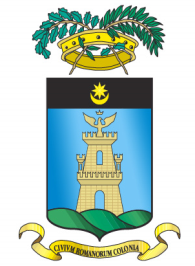 PROVINCIA DELLA SPEZIA(in qualità di articolazione funzionale della S.U.A.R. ex art. 4, comma 4, L.R. n. 15/2015).DISCIPLINARE DI GARAPROCEDURA TELEMATICA APERTA PER L’AFFIDAMENTO DEL SERVIZIO DI  RILEVAZIONE VELOCITA’ MEDIANTE NOLEGGIO, INCLUSE LE PRESTAZIONI DI MANUTENZIONE ORDINARIA E STRAORDINARIA, TARATURA ANNUALE DI SISTEMI PER IL RILEVAMENTO AUTOMATIZZATO DELLE INFRAZIONI DEL C.D.S., NONCHÉ' LA FORNITURA DI  UN  SOFTWARE  PER  LA GESTIONE  DEL CICLO SANZIONATORIO E GESTIONE DEI SERVIZI ACCESSORI DI ELABORAZIONE. CIG 818749027D.PREMESSECon determina a contrarre n. 101 del  24/02/2020  del Comune di Sarzana, la PROVINCIA DELLA SPEZIA - ARTICOLAZIONE FUNZIONALE DELLA SUAR, EX ART. 4, COMMA 4, L.R. 15/2015 affida il servizio DI  RILEVAZIONE VELOCITA’ MEDIANTE NOLEGGIO, INCLUSE LE PRESTAZIONI DI MANUTENZIONE ORDINARIA E STRAORDINARIA, TARATURA ANNUALE DI SISTEMI PER IL RILEVAMENTO AUTOMATIZZATO DELLE INFRAZIONI DEL C.D.S., NONCHÉ' LA FORNITURA DI  UN  SOFTWARE  PER  LA GESTIONE  DEL CICLO  SANZIONATORIO E  GESTIONE DEI SERVIZI ACCESSORI DI ELABORAZIONE. CIG 818749027D.L’affidamento avverrà mediante procedura aperta e con applicazione del criterio dell’offerta economicamente più vantaggiosa individuata sulla base del miglior rapporto qualità prezzo, ai sensi degli artt. 60 e 95 del d.lgs. 18 aprile 2016, n. 50  s.m.i.– Codice dei contratti pubblici (in seguito: Codice). Non  saranno  ammesse  offerte  economiche  in  aumento  né  offerte  parziali  rispetto  ai  servizi richiesti. A parità di punteggio, il servizio sarà aggiudicato al concorrente che avrà ottenuto il maggiore punteggio all'offerta tecnica. Il servizio in questione verrà aggiudicato anche in presenza di una sola offerta, purché ritenuta valida.Il bando di gara è stato pubblicato sulla Gazzetta Ufficiale della Unione Europea del 10/03/2020 n. GU/S S 49, sulla Gazzetta Ufficiale della Repubblica Italiana V Serie Speciale - Contratti Pubblici n. 29 del 11/03/2020 sul profilo del committente http//www.provincia.sp.it,sul sito  sul sito www.appaltiliguria.it sul sito https://www.ariaspa.it e verrà pubblicato, ai sensi dell’art. 3 del Decreto ministeriale infrastrutture e trasporti  2 dicembre 2016 , su due dei principali quotidiani a diffusione nazionale e su due dei principali quotidiani a diffusione locale.Il luogo di svolgimento del servizio è nel territorio del Comune di Sarzana (SP) codice ISTAT 011027, codice catastale I449.Il Responsabile della procedura di gara è la Dr.ssa Arianna Benacci tel. 0187/742324 - e-mail: provsp.benacci@provincia.sp.it.Il Responsabile unico del procedimento RUP, ai sensi dell’art. 31 del Codice, è Isp. Capo Roberto Franzini centralino tel. 0187/614250 - e-mail: roberto.franzini@comunesarzana.gov.it - pec:  protocollo.comune.sarzana@postecert.it2. DOCUMENTAZIONE DI GARA, CHIARIMENTI E COMUNICAZIONI.2.1 Documenti di garaLa documentazione di gara comprende:00_ Bando di gara;01_ Disciplinare di gara;02_ Modello D.G.U.E. con dichiarazioni integrative;03_ Domanda di partecipazione;04_Dichiarazione Impresa ausiliaria ;05_ Modulo offerta tecnica;06_ Modulo offerta economica.07_ Capitolato Speciale d’ Appalto La documentazione di gara è disponibile sul sito internet della Provincia della Spezia all’indirizzo: http://www.provincia.sp.it e sul sit del Comune di Sarzana all’indirizzo: http:// www.comunesarzana.gov.it e sul sito https://www.ariaspa.it e sono sullo stesso link inoltre messi a disposizione i documenti relativi all’ utilizzo della piattaforma telematica.La Presente procedura si svolgerà prevalentemente attraverso l’ utilizzazione di un sistema telematico di proprietà ARIA, denominato “Sintel”(di seguito per brevità anche solo Sintel), il cui accesso è consentito dall’ apposito link sul profilo del committente, mediante il quale verranno gestite le fasi di pubblicazione della procedura, di presentazione analisi, valutazione dell’ offerta oltre che le comunicazioni e gli scambi di informazioni. Le modalità tecniche di utilizzo di Sintel sono contenute nel documento “Modalità Tecniche utilizzo piattaforma Sintel”, facenti parte integrante e sostanziale del presente Disciplinare di Gara, ove sono descritte in particolare le informazioni relative la Piattaforma di intermediazione Telematica, la dotazione informatica necessaria per partecipare alla presente procedura, la registrazione alla Piattaforma e la forma delle comunicazioni da utilizzare per la presente procedura.2.2 ChiarimentiAi sensi dell’art. 74 comma 4 D. Lgs. n. 50/2016 e smi, per eventuali richieste di informazioni e documenti complementari, nonché per chiarimenti di natura procedurale, amministrativa e tecnica, il concorrente potrà inoltrare, entro dieci giorni lavorativi antecedenti la data della scadenza del termine per la presentazione delle offerte, richiesta scritta inviata esclusivamente mediante la funzione “Comunicazioni della Procedura” presente sulla Piattaforma Sintel.Le richieste di chiarimenti devono essere formulate esclusivamente in lingua italiana.Le risposte alle richieste di chiarimenti e/o eventuali ulteriori informazioni sostanziali in merito alla presente procedura, saranno pubblicate sulla piattaforma Sintel e non saranno ammessi chiarimenti telefonici. In caso di malfunzionamento e/o indisponibilità prolungata del Sistema, la Stazione Appaltante si riserva di ricevere le richieste di chiarimenti e informazioni anche solo a mezzo mail. Eventuali rettifiche al Bando di gara verranno pubblicate secondo le modalità di legge.2.3 ComunicazioniAi sensi dell’art. 76, comma 6 del Codice, i concorrenti sono tenuti ad indicare, in sede di offerta, l’indirizzo PEC o, solo per i concorrenti aventi sede in altri Stati membri, l’indirizzo di posta elettronica, da utilizzare ai fini delle comunicazioni di cui all’art. 76, comma 5, del Codice.Salvo quanto disposto nel paragrafo 2.2 del presente disciplinare, tutte le comunicazioni tra stazione appaltante e operatori economici si intendono validamente ed efficacemente effettuate qualora rese all’indirizzo PEC segre.contratti.provincia.laspezia@legalmail.it e all’indirizzo indicato dai concorrenti nella documentazione di gara.Eventuali modifiche dell’indirizzo PEC/posta elettronica o problemi temporanei nell’utilizzo di tali forme di comunicazione, dovranno essere tempestivamente segnalate alla stazione appaltante; diversamente la medesima declina ogni responsabilità per il tardivo o mancato recapito delle comunicazioni.In caso di raggruppamenti temporanei, GEIE, aggregazioni di imprese di rete o consorzi ordinari, anche se non ancora costituiti formalmente, la comunicazione recapitata al mandatario si intende validamente resa a tutti gli operatori economici raggruppati, aggregati o consorziati.In caso di consorzi di cui all’art. 45, comma 2, lett. b e c del Codice, la comunicazione recapitata al consorzio si intende validamente resa a tutte le consorziate.In caso di avvalimento,  la comunicazione recapitata all’offerente si intende validamente resa a tutti gli operatori economici ausiliari.Tutte le comunicazioni e tutti gli scambi di informazioni tra stazione appaltante e operatori economici si intendono validamente ed efficacemente effettuate all’indirizzo di posta elettronica certificata, il cui utilizzo è espressamente autorizzato dal candidato ai sensi dell’art. 52 del D.lgs. n. 50/2016 e smi.E’ compito e responsabilità del concorrente assicurare il buon funzionamento degli apparati di ricezione.I concorrenti dovranno verificare, durante tutto l’esperimento della procedura di gara, il sito internet https://www.ariaspa.it, ove verranno pubblicate eventuali informazioni e chiarimenti relativi al presente appalto.Lingua delle comunicazioni e della documentazione: tutte le comunicazioni avverranno esclusivamente in lingua italiana.Tutta la documentazione dovrà essere prodotta in lingua italiana o, se redatta in lingua straniera, deve essere corredata da traduzione giurata in lingua italiana. In caso di contrasto tra testo in lingua straniera e testo in lingua italiana prevarrà la versione in lingua italiana, essendo a rischio del concorrente assicurare la fedeltà della traduzione.3.OGGETTO DELL’APPALTO, IMPORTO E SUDDIVISIONE IN LOTTIL appalto ha per oggetto: la fornitura mediante noleggio, installazione, manutenzione ordinaria e straordinaria, di numero 1(uno) dispositivo bidirezionale in sede fissa per il rilevamento automatico delle violazioni all'art. 142 del C.d.S., da installarsi all’interno del territorio di competenza ;la fornitura mediante noleggio, installazione, manutenzione ordinaria e straordinaria, di numero 1(uno) dispositivo bidirezionale in sede fissa per la rilevazione della velocità media (2 tratte);la fornitura mediante noleggio, installazione, manutenzione ordinaria e straordinaria, di numero 3 (tre) dispositivi per la rilevazione delle infrazioni semaforiche;la fornitura mediante noleggio, installazione, manutenzione ordinaria e straordinaria, di numero 3 (tre) varchi per il controllo dell’area ZTL;fornitura di una piattaforma unica di Validazione e gestione dei sistemi di rilevazione elencati nei precedenti punti;fornitura di sistemi di verbalizzazione in mobilità (palmari/tablet/stampanti) per n. 10 unità per il sanzionamento su strada delle infrazioni relative alla sosta.fornitura di un software funzionante in ambito WEB, per la gestione del processo sanzionatorio;servizio di supporto all’attività di gestione del processo sanzionatorio e servizio di Data Entry Servizio di stampa ed imbustamento degli atti da notificare;Tabella n. 1 – Oggetto e importo dell’appaltoL’appalto ha una durata di 7 anni. L'importo a base d'asta del presente appalto è di € 1.457.600,00 al netto di IVA e/o di altre imposte e contributi di legge nonché degli oneri della sicurezza dovuti per rischi interferenze.L’importo degli oneri per la sicurezza è pari a € 10.000,00 Iva e/o altre imposte e contributi di legge esclusi e non è soggetto a ribasso.L’importo complessivo del prezzo a base d’asta è di € 1.457.600,00 (unmilionequattrocentocinquantasettemilaseicento/00) esclusa IVA così desunto:€ 910.000,00 importo a base d’asta (oltre iva) per l’importo annuo di 130.000,00 oltre iva calcolato su un numero di atti annui paria circa 10.000,00 con un corrispettivo unitario pari ad € 13,00 oltre Iva;€ 537.600,00 importo a base d’asta (oltre iva) per l’importo annuo di 76.800,00 oltre iva calcolato su un importo mensile per ogni rilevatore automatico pari ad € 800,00.Il servizio è finanziato con fondi propri di bilancio del Comune.Ai sensi dell’ art. 23 c.16 del codice l’ importo a base di gara comprende i costi del personale che il Comune di Sarzana ha stimato pari a € 379.000,00.L’ appalto non è suddiviso in lotti in considerazione della stretta correlazione esecutiva delle prestazioni oggetto del servizio.4. durata dell’ appalto, OPZIONI E RINNOVIL’appalto avrà durata di 7 (sette) anni dalla data di efficacia dell’aggiudicazione(art. 32 comma 7 D.lgs. 50/2016), il rinnovo non è previsto.L’Amministrazione si riserva di richiedere l’avvio del servizio anche in pendenza della stipulazione del contratto, ai sensi dell’art. 32, comma 8 del D. Lgs 50/2016.In caso di cessazione anticipata del servizio rispetto alla scadenza devono comunque essere messi nella disponibilità dell’Amministrazione tutti gli archivi informatici e cartacei necessari per la trattazione in proprio di tutte le fasi del procedimento fino alla completa gestione della fase esecutiva del procedimento sanzionatorio per la riscossione coattiva.5. SOGGETTI AMMESSI IN FORMA SINGOLA E ASSOCIATA E CONDIZIONI DI PARTECIPAZIONEPossono partecipare alla presente procedura tutti gli operatori economici, anche stabiliti in altri Stati membri, di cui all’art. 45 del Codice, previa osservanza degli artt. 47 e 48 del Codice, dotati dei requisiti di idoneità professionale e delle necessarie capacità economiche, finanziarie, tecniche e professionali che, alla data di scadenza per la presentazione delle offerte fissata nel presente bando, risultino in possesso dei requisiti richiesti dal presente bando.Ai soggetti costituiti in forma associata si applicano le disposizioni di cui agli artt. 47 e 48 del Codice.È vietato ai concorrenti di partecipare alla gara in più di un raggruppamento temporaneo o consorzio ordinario di concorrenti o aggregazione di imprese aderenti al contratto di rete (nel prosieguo, aggregazione di imprese di rete).È vietato al concorrente che partecipa alla gara- in raggruppamento o consorzio ordinario di concorrenti, di partecipare anche in forma individuale.È vietato al concorrente che partecipa alla gara in aggregazione di imprese di rete, di partecipare anche in forma individuale. Le imprese retiste non partecipanti alla gara possono presentare offerta, per la medesima gara, in forma singola o associata.I consorzi di cui all’articolo 45, comma 2, lettere b) e c) del Codice sono tenuti ad indicare, in sede di offerta, per quali consorziati il consorzio concorre; a questi ultimi è vietato partecipare, in qualsiasi altra forma, alla presente gara. In caso di violazione sono esclusi dalla gara sia il consorzio sia il consorziato;in caso di inosservanza di tale divieto si applica l'articolo 353 del codice penale.Nel caso di consorzi di cui all’articolo 45, comma 2, lettere b) e c) del Codice, le consorziate designate dal consorzio per l’esecuzione del contratto non possono, a loro volta, a cascata, indicare un altro soggetto per l’esecuzione.Le aggregazioni tra imprese aderenti al contratto di rete di cui all’art. 45, comma 2 lett. f) del Codice, rispettano la disciplina prevista per i raggruppamenti temporanei di imprese in quanto compatibile. In particolare:a) nel caso in cui la rete sia dotata di organo comune con potere di rappresentanza e soggettività giuridica (cd. rete - soggetto), l’aggregazione di imprese di rete partecipa a mezzo dell’organo comune, che assumerà il ruolo della mandataria, qualora in possesso dei relativi requisiti.L’organo comune potrà indicare anche solo alcune tra le imprese retiste per la partecipazione alla gara ma dovrà obbligatoriamente far parte di queste;b) nel caso in cui la rete sia dotata di organo comune con potere di rappresentanza ma priva di soggettività giuridica (cd. rete-contratto), l’aggregazione di imprese di rete partecipa a mezzo dell’organo comune, che assumerà il ruolo della mandataria, qualora in possesso dei requisiti previsti per la mandataria e qualora il contratto di rete rechi mandato allo stesso a presentare domanda di partecipazione o offerta per determinate tipologie di procedure di gara. L’organo comune potrà indicare anche solo alcune tra le imprese retiste per la partecipazione alla gara ma dovrà obbligatoriamente far parte di queste;c) nel caso in cui la rete sia dotata di organo comune privo di potere di rappresentanza ovvero sia sprovvista di organo comune, oppure se l’organo comune è privo dei requisiti di qualificazione, l’aggregazione di imprese di rete partecipa nella forma del raggruppamento costituito o costituendo, con applicazione integrale delle relative regole (cfr. Determinazione ANAC n. 3 del 23 aprile 2013).Per tutte le tipologie di rete, la partecipazione congiunta alle gare deve risultare individuata nel contratto di rete come uno degli scopi strategici inclusi nel programma comune, mentre la durata dello stesso dovrà essere commisurata ai tempi di realizzazione dell’appalto (cfr. Determinazione ANAC n. 3 del 23 aprile 2013).Il ruolo di mandante/mandataria di un raggruppamento temporaneo di imprese può essere assunto anche da un consorzio di cui all’art. 45, comma 2, lett. b), c) ovvero da una sub-associazione, nelle forme di un RTI o consorzio ordinario costituito oppure di un’aggregazioni di imprese di rete.A tal fine, se la rete è dotata di organo comune con potere di rappresentanza (con o senza soggettività giuridica), tale organo assumerà la veste di mandataria della sub-associazione; se, invece, la rete è dotata di organo comune privo del potere di rappresentanza o è sprovvista di organo comune, il ruolo di mandataria della sub-associazione è conferito dalle imprese retiste partecipanti alla gara, mediante mandato ai sensi dell’art. 48 comma 12 del Codice, dando evidenza della ripartizione delle quote di partecipazione.Ai sensi dell’art. 186-bis, comma 6 del R.D. 16 marzo 1942, n. 267, l’impresa in concordato con continuità aziendale può concorrere anche riunita in RTI purché non rivesta la qualità di mandataria e sempre che le altre imprese aderenti al RTI non siano assoggettate ad una procedura concorsuale.6. REQUISITI GENERALISono esclusi dalla gara gli operatori economici per i quali sussistono cause di esclusione di cui all’art. 80 del Codice.Sono comunque esclusi gli operatori economici che abbiano affidato incarichi in violazione dell’art. 53, comma 16-ter, del d.lgs. del 2001 n. 165.Gli operatori economici aventi sede, residenza o domicilio nei paesi inseriti nelle c.d. black list di cui al decreto del Ministro delle finanze del 4 maggio 1999 e al decreto del Ministro dell’economia e delle finanze del 21 novembre 2001 devono, pena l’esclusione dalla gara, essere in possesso, dell’autorizzazione in corso di validità rilasciata ai sensi del d.m. 14 dicembre 2010 del Ministero dell’economia e delle finanze ai sensi (art. 37 del d.l. 3 maggio 2010 n. 78 conv. in l. 122/2010) oppure della domanda di autorizzazione presentata ai sensi dell’art. 1 comma 3 del DM 14 dicembre 2010.7. REQUISITI SPECIALI E MEZZI DI PROVAI concorrenti, a pena di esclusione, devono essere in possesso dei requisiti previsti nei commi seguenti. I documenti richiesti agli operatori economici ai fini della dimostrazione dei requisiti devono essere trasmessi mediante AVCpass in conformità alla delibera ANAC n. 157 del 17 febbraio 2016. Ai sensi dell’art. 59, comma 4, lett. b) del Codice, sono inammissibili le offerte prive della qualificazione richiesta dal presente disciplinare.7.1 requisiti di idoneita’ professionaleI concorrenti, a pena di esclusione, devono essere in possesso dei requisiti o adempiere a quanto previsto nei commi seguenti:Iscrizione nel registro delle imprese (CCIAA) tenuto dalla Camera di commercio industria, artigianato e agricoltura o nel registro delle commissioni provinciali per l’artigianato per attività coerenti con quelle oggetto della presente procedura di gara.Iscrizione, ai sensi del D.M. 23 giugno 2004, all'albo delle società cooperative istituito presso il Ministero delle Attività Produttive, per le società cooperative di produzione e lavoro e per le cooperative sociali di tipo A) e loro consorzi. Il concorrente non stabilito in Italia ma in altro Stato Membro o in uno dei Paesi di cui all’art. 83, comma 3 del Codice, presenta dichiarazione giurata o secondo le modalità vigenti nello Stato nel quale è stabilito.Per i Consorzi di cui alle lettere b) e c) dell’art. 45, comma 2, del D.lgs. n.50/2016 e per i Consorzi di cooperative sociali costituiti ai sensi dell’art. 8 Legge n. 381/1991 i requisiti devono essere posseduti sia dal consorzio stesso sia dalla/e consorziata/e, sia dalla/e cooperativa/e eventualmente indicata/e per l’esecuzione del servizio.Per i Raggruppamenti temporanei di Imprese e per i Consorzi ordinari di cui all'art. 45, comma 2, lettere d), e) del D. Lgs. n. 50/2016., costituiti o da costituirsi, i requisiti devono essere posseduti da ciascun soggetto che costituisce o costituirà il Raggruppamento o Consorzio ordinario di concorrenti.Per la comprova del requisito la stazione appaltante acquisisce d’ufficio i documenti in possesso di pubbliche amministrazioni, previa indicazione, da parte dell’operatore economico, degli elementi indispensabili per il reperimento delle informazioni o dei dati richiesti.7.2 REQUISITI DI CAPACITA’ ECONOMICO-FINANZIARIAAl fine di comprovare la capacità economico-finanziaria del concorrente, ai sensi dell’art. 83, comma 2, e dell’Allegato XVII, Parte 1, lettere a) e c), del Codice, a pena di esclusione,:deve aver realizzato negli ultimi 3 (tre) esercizi finanziari conclusi  un fatturato globale di importo almeno pari ad € 1.447.600,00= (unmilionequattrocentoquarantasettemilaseicento/00 euro) nel settore oggetto dell’appalto.7.3  REQUISITI TECNICO-PROFESSIONALIIl concorrente deve:1) aver svolto negli ultimi tre anni antecedenti la data di pubblicazione del bando di gara, almeno 2 servizi aventi per oggetto la gestione del procedimento sanzionatorio per violazioni ai sensi del C.d.S. di cui almeno uno con un volume di atti gestiti per anno non inferiore a 10.000 (diecimila). A tal fine il concorrente deve indicare, i riferimenti del contratto, il committente e il periodo di esecuzione (DGUE parte IV, lettera C, punto 1b). Si precisa che in corrispondenza della voce IMPORTI dovranno essere inseriti i valori totali.2) aver svolto nei tre anni antecedenti la pubblicazione del bando di gara (2017-2018-2019) oppure di avere in corso di svolgimento da non meno di due anni in un unico Ente Pubblico, almeno un contratto di noleggio avente ad oggetto nr. 1 sistema di rilevamento della velocità media e  nr. 3 sistemi di rilevamento del passaggio al rosso semaforico (quest’ultimi sistemi possono essere sostituiti eventualmente da sistemi di rilevamento della velocità istantanea mono o bi-direzionali). Non saranno considerati validi eventuali affidamenti in sperimentazione.3) Possesso di Certificazione UNI EN ISO 9001:2008 e UNI CEI EN ISO/IEC 27001:2017 inerenti specificamente l’oggetto dell’appalto. 7.4 INDICAZIONI PER I RAGGRUPPAMENTI TEMPORANEI, CONSORZI ORDINARI, AGGREGAZIONI DI IMPRESE DI RETE, GEIE.I soggetti di cui all’art. 45 comma 2, lett. d), e), f) e g) del Codice devono possedere i requisiti di partecipazione nei termini di seguito indicati.Alle aggregazioni di imprese aderenti al contratto di rete, ai consorzi ordinari ed ai GEIE si applica la disciplina prevista per i raggruppamenti temporanei di imprese, in quanto compatibile.Nei consorzi ordinari la consorziata che assume la quota maggiore di attività esecutive riveste il ruolo di capofila che deve essere assimilata alla mandataria.Nel caso in cui la mandante/mandataria di un raggruppamento temporaneo di imprese sia una sub-associazione, nelle forme di un RTI costituito oppure di una aggregazione di imprese di rete, i relativi requisiti di partecipazione sono soddisfatti secondo le medesime modalità indicate per i raggruppamenti.In caso di raggruppamento temporaneo di imprese/consorzi, si precisa che i requisiti di capacità economico-finanziaria e tecnico-professionale devono essere posseduti dal raggruppamento nel suo complesso, fermo restando che la mandataria dovrà possedere i requisiti ed eseguire la prestazione in misura maggioritaria, mentre la restante parte dovrà essere posseduta cumulativamente dalle mandanti.Per il possesso del requisito attinente l'avvenuto espletamento di servizi analoghi (almeno uno all’anno per ciascun anno dell’ultimo triennio), lo stesso dovrà essere soddisfatto interamente dalla mandataria.Il requisito attinente le certificazioni di qualità deve essere posseduto da tutti i soggetti facenti parte del raggruppamento/consorzio.7.5 Indicazioni per i consorzi di cooperative e di imprese artigiane e i consorzi stabiliI soggetti di cui all’art. art. 45 comma 2, lett. b) e c) del Codice devono possedere i requisiti di partecipazione nei termini di seguito indicati.Il requisito relativo all’iscrizione nel registro tenuto dalla Camera di commercio industria, artigianato e agricoltura oppure nel registro delle commissioni provinciali per l’artigianato di cui al punto 7.1 deve essere posseduto dal consorzio e dalle imprese consorziate indicate come esecutrici.I requisiti di capacità economica e finanziaria nonché tecnica e professionale, ai sensi dell’art. 47 del Codice, devono essere posseduti:a) per i consorzi di cui all’art. 45, comma 2 lett. b) del Codice, direttamente dal consorzio medesimo salvo che quelli relativi alla disponibilità delle attrezzature e dei mezzi d’opera nonché all’organico medio annuo che sono computati in capo al consorzio ancorché posseduti dalle singole imprese consorziate;b) per i consorzi di cui all’art. 45, comma 2, lett. c) del Codice, dal consorzio, che può spendere, oltre ai propri requisiti, anche quelli delle consorziate esecutrici e, mediante avvalimento, quelli delle consorziate non esecutrici, i quali vengono computati cumulativamente in capo al consorzio.AVVALIMENTOAi sensi dell’art. 89 del Codice, l’operatore economico, singolo o associato ai sensi dell’art. 45 del Codice, può dimostrare il possesso dei requisiti di carattere tecnico e professionale di cui all’art. 83, comma 1, lett. b) e c) del Codice avvalendosi dei requisiti di altri soggetti, anche partecipanti al raggruppamento.Non è consentito l’avvalimento per la dimostrazione dei requisiti generali e di idoneità professionale.Ai sensi dell’art. 89, comma 1, del Codice, il contratto di avvalimento contiene, a pena di nullità, la specificazione dei requisiti forniti e delle risorse messe a disposizione dall’ausiliaria.Il concorrente e l’ausiliaria sono responsabili in solido nei confronti della stazione appaltante in relazione alle prestazioni oggetto del contratto.È ammesso l’avvalimento di più ausiliarie. L’ausiliaria non può avvalersi a sua volta di altro soggetto.Ai sensi dell’art. 89, comma 7 del Codice, a pena di esclusione, non è consentito che l’ausiliaria presti avvalimento per più di un concorrente e che partecipino alla gara  sia l’ausiliaria che l’impresa che si avvale dei requisiti.L’ausiliaria può assumere il ruolo di subappaltatore nei limiti dei requisiti prestati.L’ausiliaria di un concorrente può essere indicata, quale subappaltatore, nella terna di altro concorrente.Nel caso di dichiarazioni mendaci si procede all’esclusione del concorrente e all’escussione della garanzia ai sensi dell’art. 89, comma 1, ferma restando l’applicazione dell’art. 80, comma 12 del Codice.Ad eccezione dei casi in cui sussistano dichiarazioni mendaci, qualora per l’ausiliaria sussistano motivi obbligatori di esclusione o laddove essa non soddisfi i pertinenti criteri di selezione, la stazione appaltante impone, ai sensi dell’art. 89, comma 3 del Codice, al concorrente di sostituire l’ausiliaria.In qualunque fase della gara sia necessaria la sostituzione dell’ausiliaria, la commissione comunica l’esigenza al RUP, il quale richiede per iscritto, secondo le modalità di cui al punto 2.3, al concorrente la sostituzione dell’ausiliaria, assegnando un termine congruo per l’adempimento, decorrente dal ricevimento della richiesta. Il concorrente, entro tale termine, deve produrre i documenti dell’ausiliaria subentrante (nuove dichiarazioni di avvalimento da parte del concorrente, il DGUE della nuova ausiliaria nonché il nuovo contratto di avvalimento). In caso di inutile decorso del termine, ovvero in caso di mancata richiesta di proroga del medesimo, la Stazione Appaltante procede all’esclusione del concorrente dalla procedura.È sanabile, mediante soccorso istruttorio, la mancata produzione della dichiarazione di avvalimento o del contratto di avvalimento, a condizione che  i citati elementi siano preesistenti e comprovabili con documenti di data certa, anteriore al termine di presentazione dell’offerta.La mancata indicazione dei requisiti e delle risorse messi a disposizione dall’impresa ausiliaria non è sanabile in quanto causa di nullità del contratto di avvalimento.subappaltoIl concorrente indica all’atto dell’offerta le parti del servizio che intende subappaltare o concedere in cottimo nei limiti del 40% dell’importo complessivo del contratto, in conformità a quanto previsto dall’art. 105 del Codice; in mancanza di tali indicazioni il subappalto è vietato.GARANZIA provvisoria 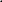 L’offerta è corredata da:una garanzia provvisoria, come definita dall’art. 93 del Codice, pari al 2% del prezzo base dell’appalto e precisamente di importo pari ad € 29.152,00 (ventinovemilacentocinquanta e precisamente di importo pari ad € 29.152,00 (ventinovemilacentocinquantadue/00) salvo quanto previsto all’art. 93, comma 1 del Codice da prestarsi a favore del Comune di Arcola, in qualità di Ente committente.una dichiarazione di impegno, da parte di un istituto bancario o assicurativo o altro soggetto di cui all’art. 93, comma 3 del Codice, anche diverso da quello che ha rilasciato la garanzia provvisoria, a rilasciare garanzia fideiussoria definitiva ai sensi dell’articolo 93, comma 8 del Codice, qualora il concorrente risulti affidatario. Tale dichiarazione di impegno non è richiesta alle microimprese, piccole e medie imprese e ai raggruppamenti temporanei o consorzi ordinari esclusivamente dalle medesime costituiti.Ai sensi dell’art. 93, comma 6 del Codice, la garanzia provvisoria copre la mancata sottoscrizione del contratto, dopo l’aggiudicazione, dovuta ad ogni fatto riconducibile all’affidatario o all’adozione di informazione antimafia interdittiva emessa ai sensi degli articoli 84 e 91 del d. lgs. 6 settembre 2011, n. 159. Sono fatti riconducibili all’affidatario, tra l’altro, la mancata prova del possesso dei requisiti generali e speciali; la mancata produzione della documentazione richiesta e necessaria per la stipula della contratto. L’eventuale esclusione dalla gara prima dell’aggiudicazione, al di fuori dei casi di cui all’art. 89 comma 1 del Codice, non comporterà l’escussione della garanzia provvisoria.La garanzia provvisoria copre, ai sensi dell’art. 89, comma 1 del Codice, anche le dichiarazioni mendaci rese nell’ambito dell’avvalimento.La garanzia provvisoria è costituita, a scelta del concorrente:in titoli del debito pubblico garantiti dallo Stato depositati presso una sezione di tesoreria provinciale o presso le aziende autorizzate, a titolo di pegno, a favore della stazione appaltante il valore deve essere al corso del giorno del deposito;fermo restando il limite all’utilizzo del contante di cui all’articolo 49, comma l del decreto legislativo 21 novembre 2007 n. 231, in contanti, con bonifico, in assegni circolari, con versamento presso IT20T0603010725000018505C01;fideiussione bancaria o assicurativa rilasciata da imprese bancarie o assicurative che rispondano ai requisiti di cui all’art. 93, comma 3 del Codice. In ogni caso, la garanzia fideiussoria è conforme allo schema tipo di cui all’art. 103, comma 9 del Codice.Gli operatori economici, prima di procedere alla sottoscrizione, sono tenuti a verificare che il soggetto garante sia in possesso dell’autorizzazione al rilascio di garanzie mediante accesso ai seguenti siti internet:http://www.bancaditalia.it/compiti/vigilanza/intermediari/index.htmlhttp://www.bancaditalia.it/compiti/vigilanza/avvisi-pub/garanzie-finanziarie/http://www.bancaditalia.it/compiti/vigilanza/avvisi-pub/soggetti-non- legittimati/Intermediari_non_abilitati.pdfhttp://www.ivass.it/ivass/imprese_jsp/HomePage.jspIn caso di prestazione di garanzia fideiussoria, questa dovrà:contenere espressa menzione dell’oggetto e del soggetto garantito;essere intestata a tutti gli operatori economici del costituito/costituendo raggruppamento temporaneo o consorzio ordinario o GEIE, ovvero a tutte le imprese retiste che partecipano alla gara ovvero, in caso di consorzi di cui all’art. 45, comma 2 lett. b) e c)  del Codice, al solo consorzio;essere conforme allo schema tipo approvato con decreto del Ministro dello sviluppo economico di concerto con il Ministro delle infrastrutture e dei trasporti e previamente concordato con le banche e le assicurazioni o loro rappresentanze. essere conforme agli schemi di polizza tipo di cui al comma 4 dell’art. 127 del Regolamento (nelle more dell’approvazione dei nuovi schemi di polizza-tipo, la fideiussione redatta secondo lo schema tipo previsto dal Decreto del Ministero delle attività produttive del 23 marzo 2004, n. 123, dovrà essere integrata mediante la previsione espressa della rinuncia all’eccezione di cui all’art. 1957, comma 2, del codice civile, mentre ogni riferimento all’art. 30 della l. 11 febbraio 1994, n. 109 deve intendersi sostituito con l’art. 93 del Codice);avere validità per 180 giorni dal termine ultimo per la presentazione dell’offerta;prevedere espressamente:la rinuncia al beneficio della preventiva escussione del debitore principale di cui all’art. 1944 del codice civile, volendo ed intendendo restare obbligata in solido con il debitore;la rinuncia ad eccepire la decorrenza dei termini di cui all’art. 1957 del codice civile;la loro operatività entro quindici giorni a semplice richiesta scritta della stazione appaltante;contenere l’impegno a rilasciare la garanzia definitiva, ove rilasciata dal medesimo garante;La garanzia fideiussoria e la dichiarazione di impegno devono essere sottoscritte da un soggetto in possesso dei poteri necessari per impegnare il garante ed essere prodotte in una delle seguenti forme:in originale o in copia autentica ai sensi dell’art. 18 del d.p.r. 28 dicembre 2000, n. 445;documento informatico, ai sensi dell’art. 1, lett. p) del d.lgs. 7 marzo 2005 n. 82 sottoscritto con firma digitale dal soggetto in possesso dei poteri necessari per impegnare il garante;copia informatica di documento analogico (scansione di documento cartaceo) secondo le modalità previste dall’art. 22, commi 1 e 2, del d.lgs. 82/2005. In tali ultimi casi la conformità del documento all’originale dovrà esser attestata dal pubblico ufficiale mediante apposizione di firma digitale (art. 22, comma 1, del d.lgs. 82/2005) ovvero da apposita dichiarazione di autenticità sottoscritta con firma digitale dal notaio o dal pubblico ufficiale (art. 22, comma 2 del d.lgs. 82/2005).In caso di richiesta di estensione della durata e validità dell’offerta e della garanzia fideiussoria, il concorrente potrà produrre una nuova garanzia provvisoria di altro garante, in sostituzione della precedente, a condizione che abbia espressa decorrenza dalla data di presentazione dell’offerta.L’importo della garanzia e del suo eventuale rinnovo è ridotto secondo le misure e le modalità di cui all’art. 93, comma 7 del Codice.Per fruire di dette riduzioni il concorrente segnala e documenta nell’offerta il possesso dei relativi requisiti fornendo copia dei certificati posseduti come riportato nel punto 15.3.2.In caso di partecipazione in forma associata, la riduzione del 50% per il possesso della certificazione del sistema di qualità di cui all’articolo 93, comma 7, si ottiene:in caso di partecipazione dei soggetti di cui all’art. 45, comma 2, lett. d), e), f), g), del Codice solo se tutte le imprese che costituiscono il raggruppamento, consorzio ordinario o GEIE, o tutte le imprese retiste che partecipano alla gara siano in possesso della predetta certificazione;in caso di partecipazione in consorzio di cui all’art. 45, comma 2, lett. b) e c) del Codice, solo se la predetta certificazione sia posseduta dal consorzio e/o dalle consorziate.Le altre riduzioni previste dall’art. 93, comma 7, del Codice si ottengono nel caso di possesso da parte di una sola associata oppure, per i consorzi di cui all’art. 45, comma 2, lett. b) e c) del Codice, da parte del consorzio e/o delle consorziate.È sanabile, mediante soccorso istruttorio, la mancata presentazione della garanzia provvisoria e/o dell’impegno a rilasciare garanzia fideiussoria definitiva solo a condizione che siano stati già costituiti prima della presentazione dell’offerta. È onere dell’operatore economico dimostrare che tali documenti siano costituiti in data non successiva al termine di scadenza della presentazione delle offerte. Ai sensi dell’art. 20 del d.lgs. 82/2005, la data e l’ora di formazione del documento informatico sono opponibili ai terzi se apposte in conformità alle regole tecniche sulla validazione (es.: marcatura temporale).È sanabile, altresì, la presentazione di una garanzia di valore inferiore o priva di una o più caratteristiche tra quelle sopra indicate (intestazione solo ad alcuni partecipanti al RTI, carenza delle clausole obbligatorie, etc.).Non è sanabile - e quindi è causa di esclusione - la sottoscrizione della garanzia provvisoria da parte di un soggetto non legittimato a rilasciare la garanzia o non autorizzato ad impegnare il garante.Tutti gli obblighi ed oneri assicurativi antinfortunistici, assistenziali e previdenziali, sono a carico dell’Appaltatore, il quale ne è il solo responsabile.Per quanto non espressamente previsto, si applica l’art. 93 del d.lgs. n. 50/2016 e smi.SOPRALLUOGoNon previsto.12.PAGAMENTO DEL CONTRIBUTO A FAVORE DELL’ANAC.Documentazione comprovante il versamento a favore dell’A.N.AC. del contributori di € 140,00 (centoquaranta/00 euro) effettuato:online mediante carta di credito dei circuiti Visa, MasterCard, Diners, American Express. Per eseguire il pagamento è necessario collegarsi al “Servizio di Riscossione” e seguire le istruzioni a video oppure il manuale del servizio (ove presente). A riprova dell'avvenuto pagamento, l’utente otterrà la ricevuta di pagamento, da stampare e allegare all’offerta, all’indirizzo di posta elettronica indicato in sede di iscrizione. La ricevuta potrà inoltre essere stampata in qualunque momento accedendo alla lista dei “pagamenti effettuati” disponibile on line al “Servizio di Riscossione”;in contanti, muniti del modello di pagamento rilasciato dal Servizio di riscossione, presso tutti i punti vendita della rete dei tabaccai lottisti abilitati al pagamento di bollette e bollettini. (all’indirizzo http://www.lottomaticaservizi.it è disponibile la funzione “cerca il punto vendita più vicino a te”). Lo scontrino rilasciato dal punto vendita dovrà essere allegato in originale all’offerta.Per eseguire il pagamento, indipendentemente dalla modalità di versamento utilizzata, è comunque necessario iscriversi on line, anche per i soggetti già iscritti al vecchio servizio, al nuovo “Servizio di Riscossione” raggiungibile dalla homepage del sito web dell’Autorità (www.anticorruzione.it), sezione “Contributi in sede di gara” oppure sezione “Servizi”.L’utente iscritto per conto dell’operatore economico dovrà collegarsi al servizio con le credenziali da questo rilasciate e inserire il codice CIG che identifica la procedura alla quale l’operatore economico intende partecipare. Il sistema consentirà il pagamento diretto mediante carta di credito oppure la produzione di un modello da presentare a uno dei punti vendita Lottomatica Servizi, abilitati a ricevere il pagamento:CIG 818749027D.In caso di costituite o costituende ATI ovvero RTI o consorzi ordinari di concorrenti, il versamento dovrà essere effettuato dalla capogruppo (mandataria).In caso di presentazione di offerta da parte di Raggruppamenti Temporanei e Consorzi di concorrenti - vedere art. 45 comma 2 lettere d), e) del d.lgs. n. 50/2016 e smi.In caso di mancata presentazione della ricevuta la stazione appaltante accerta il pagamento mediante consultazione del sistema AVCpass.Qualora il pagamento non risulti registrato nel sistema, la mancata presentazione della ricevuta potrà essere sanata ai sensi dell’art. 83, comma 9 del Codice, a condizione che il pagamento sia stato già effettuato prima della scadenza del termine di presentazione dell’offerta.In caso di mancata dimostrazione dell’avvenuto pagamento, la stazione appaltante esclude il concorrente dalla procedura di gara, ai sensi dell’art. 1, comma 67 della l. 266/2005.13. MODALITÀ DI PRESENTAZIONE DELL’OFFERTA E SOTTOSCRIZIONE DEI DOCUMENTI DI GARALa Documentazione Amministrativa, l’ Offerta tecnica e l’ Offerta economica dovrà pervenire ad ARIA SINTEL, nelle modalità di seguito descritte entro e non oltre il termine indicato nel bando di gara pena l’ irricevibilità dell’ offerta e comunque la non ammissione alla procedura.  L’ offerta come meglio stabilito è costituita da :Documentazione in formato elettronico di cui al successivo paragrafo da presentarsi mediante l’ utilizzo del (e la sottomissione al) Sistema, con le modalità ivi stabilite;La presentazione dell’ offerta mediante l’ utilizzo del Sistema dovrà avvenire collegandosi al sito internet http://www.ariaspa.it, accedendo alla Piattaforma SINTEL ed individuando la procedura in oggetto entro e non oltre il termine perentorio del giorno 14/04/2020 ore 23:59.In particolare il concorrente dovrà inviare:una busta telematica A contenente la documentazione amministrativa;una busta telematica B contenente l’offerta tecnica;una busta telematica C contenente l’offerta economica.Per i concorrenti aventi sede legale in Italia o in uno dei Paesi dell’Unione europea, le dichiarazioni sostitutive si redigono ai sensi degli articoli 46 e 47 del d.p.r. 445/2000; per i concorrenti non aventi sede legale in uno dei Paesi dell’Unione europea, le dichiarazioni sostitutive sono rese mediante documentazione idonea equivalente secondo la legislazione dello Stato di appartenenza.Tutte le dichiarazioni sostitutive rese ai sensi degli artt. 46 e 47 del d.p.r. 445/2000, ivi compreso il DGUE, la domanda di partecipazione, l’offerta tecnica e l’offerta economica devono essere sottoscritte dal rappresentante legale del concorrente o suo procuratore con firma digitale.Nel caso il documento venga firmato non digitalmente il dichiarante allega copia fotostatica di un documento di riconoscimento, in corso di validità (per ciascun dichiarante è sufficiente una sola copia del documento di riconoscimento anche in presenza di più dichiarazioni su più fogli distinti).La documentazione, ove non richiesta espressamente in originale, potrà essere prodotta in copia autentica o in copia conforme ai sensi, rispettivamente, degli artt. 18 e 19 del d.p.r. 445/2000. Ove non diversamente specificato è ammessa la copia semplice.In caso di concorrenti non stabiliti in Italia, la documentazione dovrà essere prodotta in modalità idonea equivalente secondo la legislazione dello Stato di appartenenza; si applicano gli articoli 83, comma 3, 86 e 90 del Codice.Tutta la documentazione da produrre deve essere in lingua italiana o, se redatta in lingua straniera, deve essere corredata da traduzione giurata in lingua italiana. In caso di contrasto tra testo in lingua straniera e testo in lingua italiana prevarrà la versione in lingua italiana, essendo a rischio del concorrente assicurare la fedeltà della traduzione.In caso di mancanza, incompletezza o irregolarità della traduzione dei documenti contenuti nella busta A, si applica l’art. 83, comma 9 del Codice.Le offerte tardive saranno escluse in quanto irregolari ai sensi dell’art. 59, comma 3, lett. b) del Codice.L’offerta vincolerà il concorrente ai sensi dell’art. 32, comma 4 del Codice per 180 giorni dalla scadenza del termine indicato per la presentazione dell’offerta.Nel caso in cui alla data di scadenza della validità delle offerte le operazioni di gara siano ancora in corso, la stazione appaltante potrà richiedere agli offerenti, ai sensi dell’art. 32, comma 4 del Codice, di confermare la validità dell’offerta sino alla data che sarà indicata e di produrre un apposito documento attestante la validità della garanzia prestata in sede di gara fino alla medesima data.Il mancato riscontro alla richiesta della stazione appaltante sarà considerato come rinuncia del concorrente alla partecipazione alla gara.13.1. REGOLE DI UTILIZZO PIATTAFORMA SINTEL NELLA SOTTOMISSIONE  DELL'OFFERTAFermo restando le norme e le prescrizioni tecniche indicate all'allegato Modalità tecniche per l'utilizzo della piattaforma Sintel di seguito sono elencate alcune prescrizioni riguardanti la sottomissione dell'offerta.Si precisa che, prima dell'invio, tutti i file che compongono l'offerta e che non siano già originariamente in formato pdf, devono essere convertiti in formato pdf.La Piattaforma garantisce la massima segretezza e riservatezza dell'offerta e dei documenti che la compongono e, altresì, la provenienza, l'identificazione e l'inalterabilità dell'offerta medesima. La procedura di invio dell'offerta può essere eseguita in momenti temporali differenti, attraverso il salvataggio dei dati e dell'attività già eseguite, fermo restando che il rinvio dell'offerta deve necessariamente avvenire entro la scadenza del predetto termine perentorio di presentazione dell'offerta. A livello di singolo lotto, Sintel consente al concorrente la predisposizione dell'offerta in momenti temporali differenti (step 2 e step 3 del percorso guidato "Invia offerta"), attraverso il salvataggio dei dati e l'upload dei file richiesti in apposite aree della Piattaforma dedicate al singolo concorrente.La predisposizione e il salvataggio dell'offerta da parte del concorrente nella propria area dedicata non implica l'effettivo invio dell'offerta ai fini della partecipazione; si specifica infatti che l'invio della medesima ai fini della procedura di gara avviene solamente al quinto ed ultimo step "Riepilogo ed invio dell'offerta" del percorso guidato "Invia offerta" cliccando sulla funzione "Invia Offerta" a conclusione del percorso di sottomissione. Solamente con tale ultimo step l'offerta è inviata e, conseguentemente, validamente presentata; diversamente i documenti caricati permangono nello spazio dedicato del concorrente e non concretizzano offerta.Il tutto, fermo restando che detto invio dell'offerta deve necessariamente avvenire entro la scadenza del predetto termine perentorio di presentazione dell'offerta.Tutti gli step del percorso "Invia offerta" devono essere completati nella sequenza stabilita dalla Piattaforma. Sintel consente di modificare i dati inseriti ed i file allegati solo negli step 2 e 3 del percorso: allo step 4 "Firma digitale dell'offerta" prevede che il concorrente proceda con la sottoscrizione del "Documento d'offerta" generato da Sintel in automatico, in formato pdf, di cui al successivo paragrafo. Si precisa che, qualora il concorrente, dopo aver sottomesso offerta abbia operato una modifica della busta amministrativa, l'offerta già sottoposta deve essere nuovamente sottomessa. Tale operazione si rende necessaria al fine di far recepire dal documento di offerta le modifiche operate in fase amministrativa. È responsabilità dei concorrenti, in ogni caso, l'invio tempestivo e completo di quanto richiesto nel termine sopraindicato, anche atteso che la Piattaforma non accetta offerte - con ciò intendendo i documenti inviati tramite lo step "Invia Offerta" sopra richiamato - presentate dopo la data e l'orario stabiliti come termine ultimo di presentazione delle offerte.Si specifica che si concretizza invio dell'offerta solamente ad esito delle operazioni descritte e previste dal percorso ed  "Invia offerta". Il Sistema darà comunicazione del corretto invio dell'offerta all'indirizzo e-mail indicato dall'operatore economico in fase di registrazione. Il concorrente, tramite i percorsi sopra descritti, compie le seguenti operazioni:caricamento sulla Piattaforma dei documenti richiesti dalla lexspecialis;invio dei medesimi unitamente a quelli generati da Sintel (pdf di offerta descritto di seguito).La fase i) da sola non concretizza invio dell'offerta in quanto i documenti caricati sono inseriti in uno spazio dedicato al concorrente per la scelta dei documenti da allegare e che possono essere modificati da pare del concorrente medesimo. La fase ii) concretizza, se completata, l'offerta in quanto i documenti sono stati composti nell'area dedicata al concorrente e confermati tramite anche firma degli hash riguardanti i singoli file.Con riferimento alla procedura di invio telematica di offerta si specifica che:è obbligo del concorrente e buona norma di diligenza professionale del concorrente connettersi a Sintel con un congruo anticipo prima della scadenza del termine di presentazione delle offerte in maniera tale da inserire i dati, sottomettere ed inviare i documenti correttamente e risolvere eventuali problematiche di comprensione del funzionamento della Piattaforma per tempo; è obbligo del concorrente e buona norma di diligenza professionale del concorrente controllare il contenuto dei documenti di gara caricati sulla piattaforma verificandone l'integrità successivamente al loro caricamento sulla Piattaforma, allo step 5 "Riepilogo ed invio dell'offerta" del percorso guidato "Invia offerta", ma prima dell'effettivo invio dell'offerta. È altresì possibile controllare (e, altresì, consigliato) detti documenti successivamente l'invio dell'offerta, attraverso la funzionalità "Storia offerte", fermo restando la loro non sostituibilità dopo il decorso di tale termine e la perentorietà del termine d'offerta. Il documento denominato "Documento d'offerta", descritto al successivo paragrafo, è essenziale ai fini della completezza dell'offerta in quanto contiene i prezzi offerti firmati nonché la sottoscrizione dei codici hash che identificano i singoli documenti caricati dal concorrente (l'hash è un codice che identifica inequivocabilmente l'identità di tali documenti). Con la sottoscrizione di tali codici hash il concorrente assume l'identità e paternità dei documenti inviati per l'offerta (di cui ha controllato l'integrità e leggibilità);il documento denominato "Documento d'offerta" descritto al successivo paragrafo può essere firmato unicamente, nelle ipotesi di firme multiple, secondo la modalità di firma multipla parallela e non nidificata come espresso dettagliatamente all'allegato "Modalità tecniche per l'utilizzo della piattaforma Sintel" relativamente all'utilizzo della piattaforma Sintel.La presentazione dell'offerta mediante Sintel, infatti, è a totale ed esclusivo rischio del procedente, il quale si assume qualsiasi rischio in caso di mancata o tardiva ricezione dell'offerta medesima, dovuta, a titolo esemplificativo e non esaustivo, a malfunzionamenti/incompatibilità degli strumenti telematici utilizzati con la piattaforma Sintel, a difficoltà di connessione e trasmissione, a lentezza dei collegamenti, o a qualsiasi altro motivo, restando esclusa qualsivoglia responsabilità di ARIA ove per ritardo o disguidi tecnici o di altra natura, ovvero per qualsiasi motivo, l'offerta non pervenga entro il previsto termine perentorio di scadenza.Pertanto, si raccomanda ai concorrenti di connettersi a Sintel entro un termine adeguato rispetto all'articolazione delle fasi descritte cui il concorrente intende partecipare.In ogni caso, fatti salvi i limiti inderogabili di legge, il concorrente esonera ARIA SpA da qualsiasi responsabilità per malfunzionamenti di qualsiasi natura, mancato funzionamento o interruzioni di funzionamento della Piattaforma. ARIA SpA si riserva, comunque, di adottare i provvedimenti che riterrà necessari nel caso di malfunzionamento del Sistema.Al concorrente è richiesto di allegare, quale parte integrante dell'offerta, i documenti specificati nei successivi paragrafi. Si raccomanda la massima attenzione nell'inserire detti allegati nella sezione pertinente e, in particolare: di allegare i documenti richiesti; di non indicare o, comunque, di non fornire i dati dell'Offerta economica in sezioni diverse da quella relativa alla stessa, pena l'esclusione dalla procedura.Il concorrente esonera ARIA SpA da qualsiasi responsabilità derivante dalla mancata osservazione delle prescrizioni sopra descritte.13.2. MODALITA’ DI PRESENTAZIONE DELL'OFFERTA IN CASO DI R.T.I. O CONSORZIOIn caso di partecipazione alla procedura in forma associata, R.T.I. costituito o costituendo e Consorzio, sarà l'impresa mandataria o designata tale ad utilizzare ed operare in Piattaforma come unico soggetto abilitato ad operare attraverso la medesima e, quindi, a presentare l'offerta. In merito alle diverse modalità di forma di aggregazione ed alle modalità di registrazione a Sintel per la partecipazione in forma aggregata, si rimanda a quanto indicato all'allegato Modalità tecniche per l'utilizzo della piattaforma Sintel del presente disciplinare.Per le modalità di sottoscrizione dei documenti che compongono l'offerta, si veda quanto stabilito nel presente Disciplinare.Anche a tale fine, le imprese mandanti partecipanti al R.T.I. costituito o costituendo ed al Consorzio, dovranno sottoscrivere, un'apposita dichiarazione con la quale autorizzano l'impresa mandataria a presentare un'unica offerta e, pertanto, abilitano la medesima a compiere in nome e per conto anche delle imprese mandanti ogni attività, anche attraverso la Piattaforma (quali, a titolo esemplificativo e non esaustivo, presentazione documentazione sottoscritta dalle raggruppande, invio e ricezione delle comunicazioni da e per la stazione appaltante), necessaria ai fini della partecipazione alla procedura.Con la medesima dichiarazione, inoltre, le imprese mandanti partecipanti al R.T.I. costituito o costituendo ed al Consorzio, ai fini dell'invio e della ricezione delle comunicazioni inerenti la procedura che transitano attraverso la Piattaforma, eleggono domicilio presso l'indirizzo di Posta Elettronica Certificata eletto dall'impresa mandataria al momento della registrazione sulla piattaforma.Si fa salvo inoltre quanto previsto dall'art. 48, comma 7 bis, D. Lgs. 50/2016 e s.m.i..13.3.  DOCUMENTAZIONE IN FORMATO ELETTRONICO (PRESENTAZIONE MEDIANTE SOTTOPOSIZIONE A SISTEMA)Con riferimento ai passi della procedura necessari per la presentazione dell'offerta mediante il Sistema e, comunque, con riferimento alle attestazioni e/o dichiarazioni che devono essere fornite in sede di presentazione dell'offerta, anche in ragione delle informazioni e dei dati da inserire a Sistema nelle schermate relative alla procedura di presentazione dell'offerta, ferme le indicazioni stabilite nell'Allegato Modalità tecniche per l'utilizzo della piattaforma Sintel, si consideri quanto riportato nei successivi paragrafi.Si segnala, inoltre, che ARIA SpA potrà procedere in qualsiasi momento a controlli e verifiche della veridicità e della completezza del contenuto delle dichiarazioni della documentazione presentate dai concorrenti, richiedendo l'esibizione di documenti originali e dei certificati attestanti quanto dichiarato dai concorrenti.Si rammenta che, ai sensi degli artt. 75 e 76 del DPR 445/2000, la falsa dichiarazione:a) comporta sanzioni penali;b)costituisce causa d'esclusione dalla partecipazione della procedura.14. SOCCORSO ISTRUTTORIOLe carenze di qualsiasi elemento formale della domanda, e in particolare, la mancanza, l’incompletezza e ogni altra irregolarità essenziale degli elementi e del DGUE, con esclusione di quelle afferenti all’offerta economica e all’offerta tecnica, possono essere sanate attraverso la procedura di soccorso istruttorio di cui all’art. 83, comma 9 del Codice.L’irregolarità essenziale è sanabile laddove non si accompagni ad una carenza sostanziale del requisito alla cui dimostrazione la documentazione omessa o irregolarmente prodotta era finalizzata. La successiva correzione o integrazione documentale è ammessa laddove consenta di attestare l’esistenza di circostanze preesistenti, vale a dire requisiti previsti per la partecipazione e documenti/elementi a corredo dell’offerta. Nello specifico valgono le seguenti regole:il mancato possesso dei prescritti requisiti di partecipazione non è sanabile mediante soccorso istruttorio e determina l’esclusione dalla procedura di gara;l’omessa o incompleta nonché irregolare presentazione delle dichiarazioni sul possesso dei requisiti di partecipazione e ogni altra mancanza, incompletezza o irregolarità del DGUE e della domanda, ivi compreso il difetto di sottoscrizione, sono sanabili, ad eccezione delle false dichiarazioni;la mancata produzione della dichiarazione di avvalimento o del contratto di avvalimento, può essere oggetto di soccorso istruttorio solo se i citati elementi erano preesistenti e comprovabili con documenti di data certa anteriore al termine di presentazione dell’offerta;la mancata presentazione di elementi a corredo dell’offerta (es. garanzia provvisoria e impegno del fideiussore) ovvero di condizioni di partecipazione gara (es. mandato collettivo speciale o impegno a conferire mandato collettivo), entrambi aventi rilevanza in fase di gara, sono sanabili, solo se preesistenti e comprovabili con documenti di data certa, anteriore al termine di presentazione dell’offerta;la mancata presentazione di dichiarazioni e/o elementi a corredo dell’offerta, che hanno rilevanza in fase esecutiva (es. dichiarazione delle parti del servizio/fornitura ai sensi dell’art. 48, comma 4 del Codice) sono sanabili.Ai fini della sanatoria la stazione appaltante assegna al concorrente un congruo termine - non superiore a dieci giorni - perché siano rese, integrate o regolarizzate le dichiarazioni necessarie, indicando il contenuto e i soggetti che le devono rendere.Ove il concorrente produca dichiarazioni o documenti non perfettamente coerenti con la richiesta, la stazione appaltante può chiedere ulteriori precisazioni o chiarimenti, fissando un termine perentorio a pena di esclusione.In caso di inutile decorso del termine, la stazione appaltante procede all’esclusione del concorrente dalla procedura.Al di fuori delle ipotesi di cui all’articolo 83, comma 9 del Codice, è facoltà della stazione appaltante invitare, se necessario, i concorrenti a fornire chiarimenti in ordine al contenuto dei certificati, documenti e dichiarazioni presentati.15.CONTENUTO DELLA BUSTA “A” – DOCUMENTAZIONE AMMINISTRATIVALa busta telematica A contiene la domanda di partecipazione, il DGUE comprensivo delle dichiarazioni integrative nonché la documentazione a corredo, in relazione alle diverse forme di partecipazione.Al primo step del percorso guidato “invia offerta”, con riferimento alla Documentazione Amministrativa è necessario predisporre i documenti di seguito elencati e con gli ulteriori requisiti esposti precedentemente e specificati nell’ allegato al presente disciplinare “Modalità tecniche per l’ utilizzo della Piattaforma Sintel” e segnatamente a pena di esclusione:16. Domanda di partecipazioneLa domanda di partecipazione è redatta in bollo, preferibilmente secondo il modello di cui all’allegato FAC SIMILE “Istanza di partecipazione” oppure riproducendone fedelmente  i contenuti contenente tutte le seguenti informazioni e dichiarazioni.Il concorrente indica la forma singola o associata con la quale l’impresa partecipa alla gara (impresa singola, consorzio, RTI, aggregazione di imprese di rete, GEIE).In caso di partecipazione in RTI, consorzio ordinario, aggregazione di imprese di rete, GEIE, il concorrente fornisce i dati identificativi (ragione sociale, codice fiscale, sede) e il ruolo di ciascuna impresa (mandataria/mandante; capofila/consorziata).Nel caso di consorzio di cooperative e imprese artigiane o di consorzio stabile di cui all’art. 45, comma 2 lett. b) e c) del Codice, il consorzio indica il consorziato per il quale concorre alla gara; qualora il consorzio non indichi per quale/i consorziato/i concorre, si intende che lo stesso partecipa in nome e per conto proprio.La domanda è sottoscritta:nel caso di raggruppamento temporaneo o consorzio ordinario costituiti, dalla mandataria/capofila.nel caso di raggruppamento temporaneo o consorzio ordinario non ancora costituiti, da tutti i soggetti che costituiranno il raggruppamento o consorzio;nel caso di aggregazioni di imprese aderenti al contratto di rete si fa riferimento alla disciplina prevista per i raggruppamenti temporanei di imprese, in quanto compatibile. In particolare:se la rete è dotata di un organo comune con potere di rappresentanza e con soggettività giuridica, ai sensi dell’art. 3, comma 4-quater, del d.l. 10 febbraio 2009, n. 5, la domanda di partecipazione deve essere sottoscritta dal solo operatore economico che riveste la funzione di organo comune;se la rete è dotata di un organo comune con potere di rappresentanza ma è priva di soggettività giuridica, ai sensi dell’art. 3, comma 4-quater, del d.l. 10 febbraio 2009, n. 5, la domanda di partecipazione deve essere sottoscritta dall’impresa che riveste le funzioni di organo comune nonché da ognuna delle imprese aderenti al contratto di rete che partecipano alla gara;se la rete è dotata di un organo comune privo del potere di rappresentanza o se la rete è sprovvista di organo comune, oppure se l’organo comune è privo dei requisiti di qualificazione richiesti per assumere la veste di mandataria, la domanda di partecipazione deve essere sottoscritta dall’impresa aderente alla rete che riveste la qualifica di mandataria, ovvero, in caso di partecipazione nelle forme del raggruppamento da costituirsi, da ognuna delle imprese aderenti al contratto di rete che partecipa alla gara.Nel caso di consorzio di cooperative e imprese artigiane o di consorzio stabile di cui all’art. 45, comma 2 lett. b) e c) del Codice, la domanda è sottoscritta dal consorzio medesimo.L’istanza deve essere firmata ed accompagnata da fotocopia del documento di identità del sottoscrittore, in corso di validità e, qualora sottoscritta da procuratore speciale, copia conforme all’originale della procura.Il concorrente allega:copia fotostatica di un documento d’identità del sottoscrittore;copia conforme all’originale della procura.N.B. L’imposta di bollo può essere assolta in modo virtuale, in tal caso, l’operatore economico dovrà allegare la ricevuta del pagamento del bollo che costituisce la marca da bollo digitale, diversamente è sufficiente la scansione della marca da bollo.17. Documento di gara unico europeoIl concorrente compila il DGUE di cui allo schema allegato al DM del Ministero delle Infrastrutture e Trasporti del 18 luglio 2016 o successive modifiche messo a disposizione su http://www.ariaspa.it e su http://www.provincia.sp.it con sezione dedicata al presente appalto, secondo quanto di seguito indicato.Parte I – Informazioni sulla procedura di appalto e sull’amministrazione aggiudicatrice o ente aggiudicatoreIl concorrente rende tutte le informazioni richieste relative alla procedura di appalto.Parte II – Informazioni sull’operatore economicoIl concorrente rende tutte le informazioni richieste mediante la compilazione delle parti pertinenti.In caso di ricorso all’avvalimento si richiede la compilazione della sezione CIl concorrente indica la denominazione dell’operatore economico ausiliario e i requisiti oggetto di avvalimento.Il concorrente, per ciascun ausiliaria, allega:DGUE, a firma dell’ausiliaria, contenente le informazioni di cui alla parte II, sezioni A e B, alla parte III, alla parte IV, in relazione ai requisiti oggetto di avvalimento, e alla parte VI;dichiarazione sostitutiva di cui all’art. 89, comma 1 del Codice, sottoscritta dall’ausiliaria, con la quale quest’ultima si obbliga, verso il concorrente e verso la stazione appaltante, a mettere a disposizione, per tutta la durata dell’appalto, le risorse necessarie di cui è carente il concorrente;dichiarazione sostitutiva di cui all’art. 89, comma 7 del Codice sottoscritta dall’ausiliaria con la quale quest’ultima attesta di non partecipare alla gara in proprio o come associata o consorziata;originale o copia autentica del contratto di avvalimento, in virtù del quale l’ausiliaria si obbliga, nei confronti del concorrente, a fornire i requisiti e a mettere a disposizione le risorse necessarie, che devono essere dettagliatamente descritte, per tutta la durata dell’appalto. A tal fine il contratto di avvalimento contiene, a pena di nullità, ai sensi dell’art. 89 comma 1 del Codice, la specificazione dei requisiti forniti e delle risorse messe a disposizione dall’ausiliaria;PASSOE dell’ausiliaria;In caso di operatori economici ausiliari aventi sede, residenza o domicilio nei paesi inseriti nelle c.d. “black list” dichiarazione dell’ausiliaria del possesso dell’autorizzazione in corso di validità rilasciata ai sensi del d.m. 14 dicembre 2010 del Ministero dell’economia e delle finanze ai sensi (art. 37 del d.l. 78/2010, conv. in l. 122/2010) oppure dichiarazione dell’ausiliaria di aver presentato domanda di autorizzazione ai sensi dell’art. 1 comma 3 del d.m. 14.12.2010 con allegata copia dell’istanza di autorizzazione inviata al Ministero.In caso di ricorso al subappalto si richiede la compilazione della sezione DIl concorrente, pena l’impossibilità di ricorrere al subappalto, indica l’elenco delle prestazioni che intende subappaltare con la relativa quota percentuale dell’importo complessivo del contratto.Parte III – Motivi di esclusioneIl concorrente dichiara di non trovarsi nelle condizioni previste dal punto 6 del presente disciplinare (Sez. A-B-C-D).Parte IV – Criteri di selezioneIl concorrente dichiara di possedere tutti i requisiti richiesti dai criteri di selezione compilando quanto segue:la sezione A per dichiarare il possesso del requisito relativo all’idoneità professionale di cui par. 7.1 del presente disciplinare;la sezione B per dichiarare il possesso del requisito relativo alla capacità economico-finanziaria di cui al par. 7.2 del presente disciplinare;la sezione C per dichiarare il possesso del requisito relativo alla capacità professionale e tecnica di cui al par. 7.3 del presente disciplinare;la sezione D per dichiarare il possesso del requisito relativo ai sistemi di garanzia della qualità e norme di gestione ambientale.Parte VI – Dichiarazioni finaliIl concorrente rende tutte le informazioni richieste mediante la compilazione delle parti pertinenti.Il DGUE deve essere presentato:nel caso di raggruppamenti temporanei, consorzi ordinari, GEIE, da tutti gli operatori economici che partecipano alla procedura in forma congiunta;nel caso di aggregazioni di imprese di rete da ognuna delle imprese retiste, se l’intera rete partecipa, ovvero dall’organo comune e dalle singole imprese retiste indicate;nel caso di consorzi cooperativi, di consorzi artigiani e di consorzi stabili, dal consorzio e dai consorziati per conto dei quali il consorzio concorre;In caso di incorporazione, fusione societaria o cessione d’azienda, le dichiarazioni di cui all’art. 80, commi 1, 2 e 5, lett. l) del Codice, devono riferirsi anche ai soggetti di cui all’art. 80 comma 3 del Codice che hanno operato presso la società incorporata, fusasi o che ha ceduto l’azienda nell’anno antecedente la data di pubblicazione del bando di gara, nonché dal sottoscrittore della domanda di partecipazione.Il file relativo al DGUE è reso disponibile in formato elettronico agli indirizzi indicati nel bando di gara. Si precisa per la sua presentazione quanto segue:deve essere compilato per le parti di interesse  avendo cura di non cancellare le parti diverse;deve essere sottoscritto  con firma digitale o firma elettronica avanzata secondo i formati ammessi dalla Decisione sulla esecuzione UE n. 2015/1506 della Commissione europea del 08.09.2015.Queste indicazioni valgono per tutti i DGUE si rendano necessari (es. in caso di raggruppamenti e/o ricorso all’avvalimento).18. Dichiarazioni integrative e documentazione a corredoDichiarazioni integrativeSono rese nel DGUE dopo il paragrafo V, Parte FinaleCiascun concorrente rende le seguenti dichiarazioni, anche ai sensi degli artt. 46 e 47 del d.p.r. 445/2000, con le quali: dichiara di non incorrere nelle cause di esclusione di cui all’art. 80, comma 5 lett. c-bis, c-ter, f-bis), c) quater e f-ter) del Codice;dichiara i dati identificativi (nome, cognome, data e luogo di nascita, codice fiscale, comune di residenza etc.) dei soggetti di cui all’art. 80, comma 3 del Codice, ovvero indica la banca dati ufficiale o il pubblico registro da cui i medesimi possono essere ricavati in modo aggiornato alla data di presentazione dell’offerta;dichiara remunerativa l’offerta economica presentata giacché per la sua formulazione ha preso atto e tenuto conto:a)	delle condizioni contrattuali e degli oneri compresi quelli eventuali relativi in materia di sicurezza, di assicurazione, di condizioni di lavoro e di previdenza e assistenza in vigore nel luogo dove devono essere svolti i servizi/fornitura;b)	di tutte le circostanze generali, particolari e locali, nessuna esclusa ed eccettuata, che possono avere influito o influire sia sulla prestazione dei servizi sia sulla determinazione della propria offerta;accetta, senza condizione o riserva alcuna, tutte le norme e disposizioni contenute nella documentazione gara;Per gli operatori economici aventi sede, residenza o domicilio nei paesi inseriti nelle c.d. “black list”  dichiara di essere in possesso dell’autorizzazione in corso di validità rilasciata ai sensi del d.m. 14 dicembre 2010 del Ministero dell’economia e delle finanze ai sensi (art. 37 del d.l. 78/2010, conv. in l. 122/2010) oppure dichiara di aver presentato domanda di autorizzazione ai sensi dell’art. 1 comma 3 del d.m. 14.12.2010 e allega copia conforme dell’istanza di autorizzazione inviata al Ministero;Per gli operatori economici non residenti e privi di stabile organizzazione in Italia si impegna ad uniformarsi, in caso di aggiudicazione, alla disciplina di cui agli articoli 17, comma 2, e 53, comma 3 del d.p.r. 633/1972 e a comunicare alla stazione appaltante la nomina del proprio rappresentante fiscale, nelle forme di legge;indica i seguenti dati: domicilio fiscale …………; codice fiscale ……………, partita IVA ………………….;  indica l’indirizzo PEC oppure, solo in caso di concorrenti aventi sede in altri Stati membri, l’indirizzo di posta elettronica ……………… ai fini delle comunicazioni di cui all’art. 76, comma 5 del Codice; autorizza qualora un partecipante alla gara eserciti la facoltà di “accesso agli atti”, la stazione appaltante a rilasciare copia di tutta la documentazione presentata per la partecipazione alla gara oppure non autorizza, qualora un partecipante alla gara eserciti la facoltà di “accesso agli atti”, la stazione appaltante a rilasciare copia dell’offerta tecnica e delle spiegazioni che saranno eventualmente richieste in sede di verifica delle offerte anomale, in quanto coperte da segreto tecnico/commerciale. Tale dichiarazione dovrà essere adeguatamente motivata e comprovata ai sensi dell’art. 53, comma 5, lett. a), del Codice;attesta di essere informato, ai sensi e per gli effetti degli artt. 13 e14 del Regolamento (UE) 2016/679, che i dati personali raccolti saranno trattati, anche con strumenti informatici, esclusivamente nell’ambito della presente gara, per la quale la dichiarazione viene resaPer gli operatori economici ammessi al concordato preventivo con continuità aziendale di cui all’art. 186 bis del R.D. 16 marzo 1942, n. 267 indica, ad integrazione di quanto indicato nella parte  III, sez. C, lett. d) del DGUE, i seguenti  estremi del provvedimento di ammissione al concordato e del provvedimento di autorizzazione a partecipare alle gare ………… rilasciati dal Tribunale di  ……………… nonché dichiara di non partecipare alla gara quale mandataria di un raggruppamento temporaneo di imprese e che le altre imprese aderenti al raggruppamento non sono assoggettate ad una procedura concorsuale ai sensi dell’art. 186  bis, comma 6 del R.D. 16 marzo 1942, n. 267.Documentazione a corredoIl concorrente allega:documento attestante la costituzione della cauzione provvisoria, pari ad Euro 29.152,00 costituita ai sensi dell’art. 9 del presente disciplinare. Al fine delle riduzioni dell’importo della cauzione (garanzia provvisoria) si applica l’art. 93 comma 7 d.lgs 50/2016.PASSOE di cui all’art. 2, comma 3 lett. b, delibera n. 157 del 17 febbraio 2016 di ANAC relativo/i al/ai concorrente/i.attestazione pagamento contributo ANAC per la presente procedura (delibera Anticorruzione 19 dicembre 2018) previsto ai sensi dell’art. 1, commi 65 e 67, L. 266/2005 pari ad € 140,00.Certificazione UNI EN ISO 9001:2008 e UNI CEI EN ISO/IEC 27001:2017Per gli operatori economici che presentano la cauzione provvisoria in misura ridotta, ai sensi dell’art. 93, comma 7 del Codice:copia conforme della certificazione di cui all’art. 93, comma 7 del Codice che giustifica la riduzione dell’importo della cauzione;Documentazione e dichiarazioni ulteriori per i soggetti associatiLe dichiarazioni di cui al presente paragrafo sono sottoscritte secondo le modalità di cui al punto .Per i raggruppamenti temporanei già costituiticopia autentica del mandato collettivo irrevocabile con rappresentanza conferito alla mandataria per atto pubblico o scrittura privata autenticata. dichiarazione in cui si indica, ai sensi dell’art. 48, co 4 del Codice, le parti del servizio/fornitura, ovvero la percentuale in caso di servizio/forniture indivisibili, che saranno eseguite dai singoli operatori economici riuniti o consorziati.Per i consorzi ordinari o GEIE già costituitiatto costitutivo e statuto del consorzio o GEIE, in copia autentica, con indicazione del soggetto designato quale capofila.dichiarazione in cui si indica, ai sensi dell’art. 48, co 4 del Codice, le parti del servizio/fornitura , ovvero la percentuale in caso di servizio/forniture indivisibili, che saranno eseguite dai singoli operatori economici consorziati.Per i raggruppamenti temporanei o consorzi ordinari o GEIE non ancora costituiti dichiarazione attestante:l’operatore economico al quale, in caso di aggiudicazione, sarà conferito mandato speciale con rappresentanza o funzioni di capogruppo;l’impegno, in caso di aggiudicazione, ad uniformarsi alla disciplina vigente con riguardo ai raggruppamenti temporanei o consorzi o GEIE ai sensi dell’art. 48 comma 8 del Codice conferendo mandato collettivo speciale con rappresentanza all’impresa qualificata come mandataria che stipulerà il contratto in nome e per conto delle mandanti/consorziate;dichiarazione in cui si indica, ai sensi dell’art. 48, co 4 del Codice, le parti del servizio/fornitura, ovvero la percentuale in caso di servizio/forniture indivisibili, che saranno eseguite dai singoli operatori economici riuniti o consorziati.Per le aggregazioni di imprese aderenti al contratto di rete: se la rete è dotata di un organo comune con potere di rappresentanza e soggettività giuridicacopia autentica o copia conforme del contratto di rete, redatto per atto pubblico o scrittura privata autenticata, ovvero per atto firmato digitalmente a norma dell’art. 25 del d.lgs. 82/2005, con indicazione dell’organo comune che agisce in rappresentanza della rete;dichiarazione, sottoscritta dal legale rappresentante dell’organo comune, che indichi per quali imprese la rete concorre;dichiarazione che indichi le parti del servizio o della fornitura, ovvero la percentuale in caso di servizio/forniture indivisibili, che saranno eseguite dai singoli operatori economici aggregati in rete.Per le aggregazioni di imprese aderenti al contratto di rete: se la rete è dotata di un organo comune con potere di rappresentanza ma è priva di soggettività giuridicacopia autentica del contratto di rete, redatto per atto pubblico o scrittura privata autenticata, ovvero per atto firmato digitalmente a norma dell’art. 25 del d.lgs. 82/2005, recante il mandato collettivo irrevocabile con rappresentanza conferito alla impresa mandataria; qualora il contratto di rete sia stato redatto con mera firma digitale non autenticata ai sensi dell’art. 24 del d.lgs. 82/2005, il mandato nel contratto di rete non può ritenersi sufficiente e sarà obbligatorio conferire un nuovo mandato nella forma della scrittura privata autenticata, anche ai sensi dell’art. 25 del d.lgs. 82/2005;dichiarazione che indichi le parti del servizio o della fornitura, ovvero la percentuale in caso di servizio/forniture indivisibili, che saranno eseguite dai singoli operatori economici aggregati in rete.Per le aggregazioni di imprese aderenti al contratto di rete: se la rete è dotata di un organo comune privo del potere di rappresentanza o se la rete è sprovvista di organo comune, ovvero, se l’organo comune è privo dei requisiti di qualificazione richiesti, partecipa nelle forme del RTI costituito o costituendo:in caso di RTI costituito: copia autentica del contratto di rete, redatto per atto pubblico o scrittura privata autenticata ovvero per atto firmato digitalmente a norma dell’art. 25 del d.lgs. 82/2005 con allegato il mandato collettivo irrevocabile con rappresentanza conferito alla mandataria, recante l’indicazione del soggetto designato quale mandatario e delle parti del servizio o della fornitura, ovvero della percentuale in caso di servizio/forniture indivisibili, che saranno eseguite dai singoli operatori economici aggregati in rete; qualora il contratto di rete sia stato redatto con mera firma digitale non autenticata ai sensi dell’art. 24 del d.lgs. 82/2005, il mandato deve avere la forma dell’atto pubblico o della scrittura privata autenticata, anche ai sensi dell’art. 25 del d.lgs. 82/2005;in caso di RTI costituendo: copia autentica del contratto di rete, redatto per atto pubblico o scrittura privata autenticata, ovvero per atto firmato digitalmente a norma dell’art. 25 del d.lgs. 82/2005, con allegate le dichiarazioni, rese da ciascun concorrente aderente al contratto di rete, attestanti:a quale concorrente, in caso di aggiudicazione, sarà conferito mandato speciale con rappresentanza o funzioni di capogruppo;l’impegno, in caso di aggiudicazione, ad uniformarsi alla disciplina vigente in materia di raggruppamenti temporanei;le parti del servizio o della fornitura , ovvero la percentuale in caso di servizio/forniture indivisibili, che saranno eseguite dai singoli operatori economici aggregati in rete.Il mandato collettivo irrevocabile con rappresentanza potrà essere conferito alla mandataria con scrittura privata.Qualora il contratto di rete sia stato redatto con mera firma digitale non autenticata ai sensi dell’art. 24 del d.lgs. 82/2005, il mandato dovrà avere la forma dell’atto pubblico o della scrittura privata autenticata, anche ai sensi dell’art. 25 del d.lgs. 82/2005.Le dichiarazioni di cui al presente paragrafo  potranno essere rese o sotto forma di allegati alla domanda di partecipazione ovvero quali sezioni interne alla domanda medesima.19. CONTENUTO DELLA BUSTA B – OFFERTA TECNICALa busta telematica “B – Offerta tecnica” a pena di esclusione, dovrà contenere i seguenti documenti:Fac simile offerta tecnica e due relazioni relative ai criteri 2 e 4; le relazioni dovranno essere contenute in un massimo di 15 pagine ciascuna con carattere “Time new roman” o Garamond dimensione 12 non conteggiando eventuali appendici dedicate esclusivamente ad immagini, e comunque elaborata con modalità indicate nell’allegato fac simile di modulo offerta tecnica, tali da permettere di evidenziare specificamente gli elementi oggetto di valutazione da parte della Commissione di aggiudicazione di cui agli artt. 77 e 216, comma 12 del d.lgs. n.50/2016 e smi..Il progetto verrà compilato seguendo lo step 2 offerta tecnica del percorso guidato “invia offerta” , il concorrente, a pena d’ esclusione della gara,dovrà operare a sistema presentando la seguente documentazione tecnica richiesta.L’offerta tecnica non dovrà - a pena d’esclusione - fare alcun riferimento ad alcun elemento dell’offerta economica tale da rivelare la quantificazione economica.L’Offerta Tecnica, a pena di esclusione, dovrà essere sottoscritta e datata dal soggetto avente la rappresentanza legale o procuratore dell’impresa ovvero dell’operatore offerente. In caso di offerta firmata da procuratore occorrerà allegare la relativa procura in copia conforme all’originale. In caso di concorrenti costituiti da imprese riunite o associate in A.T.I. o in GEIE o in Consorzio Ordinario di Concorrenti già costituiti, l’Offerta dovrà essere sottoscritta dal legale rappresentante della mandataria. In caso di offerta presentata da imprese che intendono riunirsi o associarsi in A.T.I., Consorzio Ordinario di Concorrenti o in GEIE, non ancora costituiti, l’Offerta dovrà, a pena esclusione, essere sottoscritta da ciascuno dei concorrenti che intendono riunirsi o associarsi o costituire un GEIE o un Consorzio Ordinario di Concorrenti. In caso di Consorzi art. 45, comma 2 lettera b) e c), l’Offerta dovrà essere firmata dal legale rappresentante del Consorzio o da procuratore con allegata la relativa procura.20. CONTENUTO DELLA BUSTA C – OFFERTA ECONOMICALa busta telematica contenente l’ offerta economica verrà compilata seguendo lo step 3 “offerta economica” del percorso guidato “invia offerta” , il concorrente, a pena d’ esclusione della gara,dovrà operare a sistema presentando la seguente documentazione economica richiesta:dichiarazione IN BOLLO redatta col modulo offerta economica reso in fac-simile  allegato al presente disciplinare sottoscritta dal legale rappresentante e corredata da fotocopia di un documento di identità del sottoscrittore, in corso di validità, contenente l’indicazione in cifre ed in lettere del ribasso globale percentuale espresso con due cifre decimali sull’importo del corrispettivo posto a base di gara. La dichiarazione è elaborata in formato elettronico e salvata su supporto informaticoL’offerta deve intendersi al netto di I.V.A.Nel caso di discordanza fra i due valori si assumerà come valido il ribasso riportato in lettere.L’offerta non dovrà presentare correzioni che non siano espressamente confermate e sottoscritte dal legale rappresentante.L’offerta dei concorrenti è valida e vincolante per 180 giorni dalla scadenza del termine per la sua presentazione, fermo restando che l’offerta dell’aggiudicatario è irrevocabile fino al termine stabilito ai sensi dell’art. 32, comma 8, del D. Lgs. n.50/2016.Nel caso che i documenti di cui ai precedenti punti siano sottoscritti da un procuratore del legale rappresentante del concorrente, deve essere allegata la relativa procura in originale o copia semplice.Nell’offerta occorre indicare i costi per la sicurezza specificatamente connessi con le attività svolte dall’ azienda da sostenere per l’ esecuzione del servizio.In caso di offerta anormalmente bassa la Stazione Appaltante si riserva di richiedere le necessarie giustificazioni ai sensi dell’art. 97, comma 4 e ss. del d.lgs. n. 50/2016 e smi., e, in mancanza di queste, di rigettare l’offerta, con conseguente esclusione dalla gara, ai sensi del citato art. 97.Non sono ammesse offerte economiche in aumento, condizionate o parziali.21. CRITERIO DI AGGIUDICAZIONeL’appalto è aggiudicato in base al criterio dell’offerta economicamente più vantaggiosa individuata sulla base del miglior rapporto qualità/prezzo,  ai sensi dell’art. 95, comma 2  del Codice.La valutazione dell’offerta tecnica e dell’offerta economica sarà effettuata in base ai seguenti punteggi22. OFFERTA TECNICA - PROGETTO TECNICO MAX 70La valutazione degli elementi qualitativi indicati ai paragrafi “CRITERIO 2” e “CRITERIO 4” avverrà sulla base della seguente formula : C = ∑ W x VDove W è il punteggio indicato in tabella, V  è il coefficiente determinato per ciascuno elemento dalla media dei coefficienti assegnati da ciascuno commissario nel rispetto della seguente tabella:Ottimo 1 ; Sufficiente 0,6; Insufficiente 0.Il punteggio totale dell’offerta tecnica sarà dato dalla somma dei punteggi ottenuti per ogni singolo elemento.Risulta motivo di esclusione dalla procedura di aggiudicazione in mancato raggiungimento nella parte tecnico – qualitativa di un punteggio inferiore a 40 (clausola di sbarramento).Ogni concorrente deve produrre, la propria offerta tecnica, preferibilmente secondo l’allegato fac simile in cui:1) indica le opzioni scelte relative ai CRITERI 1 e 3 (ovvero criteri di tipo tabellare, detti anche SI’/NO o ON/OFF)2) allega la documentazione ove  richiesta per i criteri 2 e 4 (progetto);23.METODO DI ATTRIBUZIONE DEL COEFFICIENTE PER IL CALCOLO DEL PUNTEGGIO DELL’OFFERTA ECONOMICANell’offerta economica deve essere indicato il ribasso percentuale unico offerto sul prezzo a base d’asta.Il concorrente dovrà specificare in cifre con al massimo 2 decimali ed in lettere il ribasso offerto.Il punteggio relativamente al ribasso offerto sarà attribuito nel modo di seguito indicato:Per ciascuna delle voci il punteggio è assegnato secondo la seguente formula:all’offerta più bassa verrà attribuito il punteggio massimo previsto. Alle altre offerte verrà attribuito il punteggio secondo la seguente formula:P=   (RI/RMax)*30DOVE:P = punteggio da attribuire all’offerta in esameRI = ribasso offerto dal concorrente i-esimoRMax = maggior ribasso offertoIl totale dei punti assegnati a ciascuna offerta sarà costituito dalla somma dei singoli punteggi attribuiti, con le modalità in precedenza illustrate, all’elemento tecnico – progettuale ed all’elemento economico dell’offerta stessa.Le offerte saranno valutate da Commissione appositamente costituita la quale, al termine delle operazioni di valutazione, procederà alla formazione di una graduatoria sommando i punteggi attribuiti alle offerte per ciascun elemento di valutazione nonché ad aggiudicare provvisoriamente l’appalto alla ditta che avrà conseguito il punteggio più alto.Nel caso in cui due imprese conseguano il medesimo punteggio, sarà collocata al primo posto l’offerta della ditta che avrà ottenuto il punteggio più alto nella valutazione tecnica.In caso di ulteriore parità sarà chiesta un’offerta economica migliorativa alle sole imprese interessate e, in caso di assenza di proposte migliorative, si procederà mediante estrazione a sorte.Il tutto è ESCLUSO IVA. Sono ammesse esclusivamente offerte inferiori rispetto a quelle di base digara.24. SVOLGIMENTO OPERAZIONI DI GARA: APERTURA DELLA BUSTA A – VERIFICA DOCUMENTAZIONE AMMINISTRATIVAAllo scadere del termine fissato per la presentazione delle offerte, le stesse sono acquisite definitivamente dal sistema, e oltre ad essere non più modificabili o sostituibili,sono conservate dal Sistema medesimo in modo segreto, riservato e sicuro. Sintel al momento della ricezione dell’ offerta, ottempera alla prescrizione del comma 5 del’ art. 58 del D.lgs. 50/2016 e s.m.i. inviando al concorrente una pec di notifica del corretto recepimento dell’ offerta presentata.La prima seduta pubblica avrà luogo il giorno 16/04/2020 alle ore 10:00 presso uno degli uffici posti nella sede di questa Stazione Appaltante, in via V. Veneto, 2, La Spezia e vi potranno partecipare i legali rappresentanti/procuratori delle imprese interessate oppure persone munite di specifica delega. In assenza di tali titoli, la partecipazione è ammessa come semplice uditore.Tale seduta pubblica, se necessario, sarà aggiornata ad altra ora o ai giorni successivi, nel luogo, nella data e negli orari che saranno comunicati ai concorrenti a mezzo pubblicazione sul sito informatico http://www.ariaspa.it e su www.provincia.sp.it /GARE al collegamento previsto per la presente procedura almeno 2 giorni prima della data fissata.Parimenti le successive sedute pubbliche saranno comunicate ai concorrenti a mezzo pubblicazione sul sito informatico http://www.ariaspa.it e su www.provincia.sp.it /GARE al collegamento previsto per la presente procedura almeno 2 giorni prima della data fissata.Il seggio di gara presieduto dal RUP della procedura operando attraverso il Sistema procederà, nella prima seduta pubblica, a verificare la ricezione delle offerte tempestivamente presentate nonché la validità della firma digitale apposta e a controllare la completezza della documentazione amministrativa presentata.Successivamente si procederà a:verificare la conformità della documentazione amministrativa a quanto richiesto nel presente disciplinare;attivare eventualmente la procedura di soccorso istruttorio di cui al precedente punto 14;adottare il provvedimento che determina le esclusioni e le ammissioni dalla procedura di gara, provvedendo altresì agli adempimenti di cui all’art. 29, comma 1, del Codice.Ai sensi dell’art. 85, comma 5, primo periodo del Codice, la stazione appaltante si riserva di chiedere agli offerenti, in qualsiasi momento nel corso della procedura, di presentare tutti i documenti complementari o parte di essi, qualora questo sia necessario per assicurare il corretto svolgimento della procedura.Tale verifica avverrà, ai sensi degli artt. 81 e 216, comma 13 del Codice, attraverso l’utilizzo del sistema AVCpass, reso disponibile dall’ANAC, con le modalità di cui alla delibera n. 157/2016.25. COMMISSIONE GIUDICATRICELa commissione giudicatrice è nominata ai sensi dell’art. 77 comma 2 del Codice, dopo la scadenza del termine per la presentazione delle offerte ed è composta da un numero dispari pari a n. 3 membri esperti nello specifico settore cui si riferisce l’oggetto del contratto.In capo ai commissari non devono sussistere cause ostative alla nomina ai sensi dell’art. 77, comma 9, del Codice. A tal fine i medesimi rilasciano apposita dichiarazione alla stazione appaltante.La commissione giudicatrice è responsabile della valutazione delle offerte tecniche ed economiche dei concorrenti e fornisce eventuale ausilio al RUP nella valutazione della congruità delle offerte tecniche (cfr. Linee guida n. 3 del 26 ottobre 2016).La stazione appaltante pubblica, sul profilo di committente, nella sezione “amministrazione trasparente” la composizione della commissione giudicatrice e i curricula dei componenti, ai sensi dell’art. 29, comma 1 del Codice.26.APERTURA DELLE BUSTE TELEMATICHE B E C – VALUTAZIONE DELLE OFFERTE TECNICHE ED ECONOMICHEUna volta effettuato il controllo della documentazione amministrativa, il seggio di gara presieduto dal RUP della procedura procederà altresì in seduta pubblica all’apertura della busta telematica concernente l’offerta tecnica ed alla verifica della presenza dei documenti richiesti dal presente disciplinare, all’esito della quale verranno consegnati gli atti di gara alla commissione giudicatrice.In una o più sedute riservate la commissione procederà all’esame ed alla valutazione delle offerte tecniche attraverso l’ apertura (sblocco) dell’ offerta tecnica all’assegnazione dei relativi punteggi applicando i criteri e le formule indicati nel bando e nel presente disciplinare.Successivamente, in seduta pubblica, la commissione darà lettura dei punteggi attribuiti alle singole offerte tecniche, darà atto delle eventuali esclusioni dalla gara dei concorrenti.Nella medesima seduta, o in una seduta pubblica successiva, la commissione procederà all’apertura della busta contenente l’offerta economica e quindi alla relativa valutazione.La stazione appaltante procederà dunque all’individuazione dell’unico parametro numerico finale per la formulazione della graduatoria, ai sensi dell’art. 95, comma 9 del Codice.Nel caso in cui le offerte di due o più concorrenti ottengano lo stesso punteggio complessivo, ma punteggi differenti per il prezzo e per tutti gli altri elementi di valutazione, sarà collocato  primo in graduatoria il concorrente che ha ottenuto il miglior punteggio sull’offerta tecnica..Nel caso in cui le offerte di due o più concorrenti ottengano lo stesso punteggio complessivo e gli stessi punteggi parziali per il prezzo e per l’offerta tecnica, si procederà mediante sorteggio in seduta pubblica.All’esito delle operazioni di cui sopra, la commissione, in seduta pubblica, redige la graduatoria e procede ai sensi di quanto previsto al punto 23.Qualora individui offerte che superano la soglia di anomalia di cui all’art. 97, comma 3 del Codice, e in ogni altro caso in cui, in base a elementi specifici, l’offerta appaia anormalmente bassa, la commissione, chiude la seduta pubblica dando comunicazione al RUP, che procederà secondo quanto indicato al successivo punto In qualsiasi fase delle operazioni di valutazione delle offerte tecniche ed economiche, la commissione provvede a comunicare, tempestivamente al RUP della procedura che procederà, sempre, ai sensi dell’art. 76, comma 5, lett. b) del Codice - i casi di esclusione da disporre  per:mancata separazione dell’offerta economica dall’offerta tecnica, ovvero l’inserimento di elementi concernenti il prezzo in documenti contenuti nelle buste A e B;presentazione di offerte parziali, plurime, condizionate, alternative nonché irregolari, ai sensi dell’art. 59, comma 3, lett. a) del Codice, in quanto non rispettano i documenti di gara, ivi comprese le specifiche tecniche;presentazione di offerte inammissibili, ai sensi dell’art. 59, comma 4 lett. a) e c) del Codice, in quanto la commissione giudicatrice ha ritenuto sussistenti gli estremi per informativa alla Procura della Repubblica per reati di corruzione o fenomeni collusivi o ha verificato essere in aumento rispetto all’importo a base di gara.27.VERIFICA DI ANOMALIA DELLE OFFERTE.Al ricorrere dei presupposti di cui all’art. 97, comma 3, del Codice, e in ogni altro caso in cui, in base a elementi specifici, l’offerta appaia anormalmente bassa, il RUP del procedimento, avvalendosi, se ritenuto necessario, della commissione, valuta la congruità, serietà, sostenibilità e realizzabilità delle offerte che appaiono anormalmente basse.Si procede a verificare la prima migliore offerta anormalmente bassa. Qualora tale offerta risulti anomala, si procede con le stesse modalità nei confronti delle successive offerte, fino ad individuare la migliore offerta ritenuta non anomala. È facoltà della stazione appaltante procedere contemporaneamente alla verifica di congruità di tutte le offerte anormalmente basse.Il RUP della procedura richiede per iscritto al concorrente la presentazione, per iscritto, delle spiegazioni, se del caso indicando le componenti specifiche dell’offerta ritenute anomale.A tal fine, assegna un termine non inferiore a quindici giorni dal ricevimento della richiesta.Il RUP del procedimento, con l’eventuale supporto della commissione, esamina in seduta riservata le spiegazioni fornite dall’offerente e, ove le ritenga non sufficienti ad escludere l’anomalia, può chiedere, anche mediante audizione orale, ulteriori chiarimenti, assegnando un termine massimo per il riscontro.Il RUP del procedimento esclude, ai sensi degli articoli 59, comma 3 lett. c) e 97, commi 5 e 6 del Codice, le offerte che, in base all’esame degli elementi forniti con le spiegazioni risultino, nel complesso, inaffidabili e procede ai sensi del seguente punto 23.28. AGGIUDICAZIONE DELL’APPALTO E STIPULA DEL CONTRATTOAll’esito delle operazioni di cui sopra la commissione – o il RUP, qualora vi sia stata verifica di congruità delle offerte anomale – formulerà la proposta di aggiudicazione in favore del concorrente che ha presentato la migliore offerta, chiudendo le operazioni di gara e trasmettendo al RUP della procedura tutti gli atti e documenti della gara ai fini dei successivi adempimenti.Qualora nessuna offerta risulti conveniente o idonea in relazione all’oggetto del contratto, la stazione appaltante si riserva la facoltà di non procedere all’aggiudicazione ai sensi dell’art. 95, comma 12 del Codice.La verifica dei requisiti generali e speciali avverrà, ai sensi dell’art. 85, comma 5 Codice, sull’offerente cui la stazione appaltante ha deciso di aggiudicare l’appalto.Prima dell’aggiudicazione, la stazione appaltante, ai sensi dell’art. 85 comma 5 del Codice, richiede al concorrente cui ha deciso di aggiudicare l’appalto di presentare i documenti di cui all’art. 86 del Codice, ai fini della prova dell’assenza dei motivi di esclusione di cui all’art. 80 e del rispetto dei criteri di selezione di cui all’art. 83 del medesimo Codice. Tale verifica avverrà attraverso l’utilizzo del sistema AVCpass.Ai sensi dell’art. 95, comma 10, la stazione appaltante prima dell’aggiudicazione procede, laddove non effettuata in sede di verifica di congruità dell’offerta, alla valutazione di merito circa il rispetto di quanto previsto dall’art. 97, comma 5, lett. d) del Codice.La stazione appaltante, previa verifica ed approvazione della proposta di aggiudicazione ai sensi degli artt. 32, comma 5 e 33, comma 1 del Codice, aggiudica l’appalto.L’aggiudicazione diventa efficace, ai sensi dell’art. 32, comma 7 del Codice, all’esito positivo della verifica del possesso dei requisiti prescritti.In caso di esito negativo delle verifiche, la stazione appaltante procederà alla revoca dell’aggiudicazione, alla segnalazione all’ANAC nonché all’incameramento della garanzia provvisoria. La stazione appaltante aggiudicherà, quindi, al secondo graduato procedendo altresì, alle verifiche nei termini sopra indicati.Nell’ipotesi in cui l’appalto non possa essere aggiudicato neppure a favore del concorrente collocato al secondo posto nella graduatoria, l’appalto verrà aggiudicato, nei termini sopra detti, scorrendo la graduatoria.La stipulazione del contratto è subordinata al positivo esito delle procedure previste dalla normativa vigente in materia di lotta alla mafia, fatto salvo quanto previsto dall’art. 88 comma 4-bis e 89 e dall’art. 92 comma 3 del d.lgs. 159/2011.Ai sensi dell’art. 93, commi 6 e 9 del Codice, la garanzia provvisoria verrà svincolata, all’aggiudicatario, automaticamente al momento della stipula del contratto; agli altri concorrenti, verrà svincolata tempestivamente e comunque entro trenta giorni dalla comunicazione dell’avvenuta aggiudicazione.Il contratto, ai sensi dell’art. 32, comma 9 del Codice, non potrà essere stipulato prima di 35 giorni dall’invio dell’ultima delle comunicazioni del provvedimento di aggiudicazione.La stipula avrà luogo entro 180 giorni dall’intervenuta efficacia dell’aggiudicazione ai sensi dell’art. 32,comma 8 del Codice, salvo il differimento espressamente concordato con l’aggiudicatario. Nel contratto sarà dato atto che l’impresa dichiara di aver preso conoscenza di tutte le norme previste nel presente bando, nel capitolato speciale e in tutti i documenti di gara.All’atto della stipulazione del contratto, l’aggiudicatario deve presentare la garanzia definitiva da calcolare sull’importo contrattuale, secondo le misure e le modalità previste dall’art. 103 del Codice.Il contratto sarà stipulato sotto forma pubblica amministrativa.Il contratto è soggetto agli obblighi in tema di tracciabilità dei flussi finanziari di cui alla l. 13 agosto 2010, n. 136.Nei casi di cui all’art. 110 comma 1 del Codice la stazione appaltante interpella progressivamente i soggetti che hanno partecipato alla procedura di gara, risultanti dalla relativa graduatoria, al fine di stipulare un nuovo contratto per l’affidamento dell’esecuzione o del completamento del servizio/fornitura.Le spese relative alla pubblicazione del bando e dell’avviso sui risultati della procedura di affidamento, ai sensi dell’art. 216, comma 11 del Codice e del d.m. 2 dicembre 2016 (GU 25.1.2017 n. 20), sono a carico dell’aggiudicatario e dovranno essere rimborsate alla stazione appaltante entro il termine di sessanta giorni dall’aggiudicazione.Sono a carico dell’aggiudicatario anche tutte le spese contrattuali, gli oneri fiscali quali imposte e tasse - ivi comprese quelle di registro ove dovute - relative alla stipulazione del contratto.Ai sensi dell’art. 105, comma 2, del Codice l’affidatario comunica, per ogni sub-contratto che non costituisce subappalto, l’importo e l’oggetto del medesimo, nonché il nome del sub-contraente, prima dell’inizio della prestazione.L’affidatario deposita, prima o contestualmente alla sottoscrizione del contratto di appalto, i contratti continuativi di cooperazione, servizio e/o fornitura di cui all’art. 105, comma 3, lett. c bis) del Codice.L’Amministrazione si riserva la facoltà, ai sensi degli artt. 48, comma 18 e 110, comma 5 del d.lgs. n.50/2016 e smi, qualora ricorra il caso e nelle ipotesi previste dalla norma, di interpellare progressivamente i soggetti che hanno partecipato alla presente procedura di gara d’appalto, risultanti dalla relativa graduatoria, al fine di stipulare un nuovo contratto per l’affidamento del servizio in argomento. Si procederà pertanto all’interpello a partire dal soggetto che ha formulato la prima migliore offerta fino al quinto migliore offerente, se sussistente, escluso l’originario aggiudicatario. L’affidamento avverrà alle medesime condizioni già proposte dall’originario aggiudicatario, in sede di offerta.29.TRATTAMENTO DEI DATI PERSONALII dati raccolti saranno trattati, anche con strumenti informatici, ai sensi del Regolamento (UE) 2016/679, esclusivamente nell’ambito della gara regolata dal presente disciplinare di gara.Il Titolare del trattamento è la PROVINCIA DELLA SPEZIA,  in qualità di Stazione Appaltante (P. Iva 00218930113), con sede in La Spezia (SP), Via V. Veneto, 2,  telefono 0187421 pec: protocollo.provincia.laspezia@legalmail.it;I dati raccolti direttamente dall’interessato e reperiti da fonti accessibili al pubblico(es CCIAA/Albi ..etc) oltre che quelli  dichiarati saranno utilizzati dagli uffici della Provincia della Spezia, e del Comune di Santo Stefano di Magra esclusivamente per le finalità di gestione della procedura di gara sino alla formulazione della proposta di  aggiudicazione e verifica possesso requisiti dell’operatore economico proponente aggiudicatario ex art. 32 comma 8 D.lgs 50/2016 . Le basi giuridiche di tale trattamento sono, ai sensi dell’art. 6, paragrafo 1, lett. c) ed e)  del Regolamento (UE) 2016/679 l’adempimento di un obbligo di legge  e l’esecuzione di un compito di interesse pubblico o connesso all’esercizio di pubblici poteri di cui è investito il titolare.Il Trattamento viene effettuato sia con strumenti cartacei sia con supporti informatici a disposizione degli uffici.I dati verranno comunicati al personale dipendente da questa Provincia  per le finalità espresse per lo svolgimento delle successive fasi della procedura (aggiudicazione e stipula contratto) coinvolto nel procedimento e potranno essere comunicati ad altri soggetti, pubblici o privati, se previsto da disposizioni di legge o di regolamento.Il Titolare del trattamento non ha intenzione di trasferire i dati personali degli interessati  verso un Paese terzo all’Unione Europea o verso un’organizzazione internazionale e saranno conservati permanentemente.L’/Gli interessato/i potrà/potranno esercitare uno dei seguenti diritti: diritto di accesso ai propri dati (art. 15 GDPR); diritto di rettifica (art. 16 GDPR); diritto alla cancellazione (art. 17 GDPR); diritto di limitazione di trattamento (art. 18 GDPR); diritto di opposizione (art. 21 GDPR).Tutti i sopraesposti diritti possono essere esercitati comunicandolo al Titolare attraverso i dati di contatto sopra citati. Inoltre l’interessato ha il diritto di proporre reclamo ad un’autorità di controllo (Garante per la protezione dei dati personali).Il conferimento dei dati è obbligatorio ai fini della  partecipazione alla presente procedura di gara pena l’esclusione secondo la disciplina vigente in materia di partecipazione agli appalti pubblici.30. DEFINIZIONE DELLE CONTROVERSIEPer le controversie derivanti dal contratto è competente il Foro di La Spezia, rimanendo espressamente esclusa la compromissione in arbitri.n.Descrizione servizi/beniCPVP (principale)S (secondaria)ImportoImporto1Attività di supporto al processo sanzionatorio ai sensi del CDS72322000-8 P910.000,00910.000,002Noleggio di sistemi omologati per il rilevamento automatico, senza la presenza dell’ Organo accertatore75240000-0S537.600,00537.600,003Oneri di sicurezza non soggetti a ribasso10.000,0010.000,00Importo totaleImporto totaleImporto totaleImporto totaleImporto totale1.457.600,001Istanza di partecipazione2Dgue3Dichiarazione impresa ausiliaria4Garanzia fideiussoria5Contributo ANAC6PASS-OE7Certificazione UNI EN ISO 9001:2008 e UNI CEI EN ISO/IEC 27001:2017punteggio massimoOfferta tecnica70 puntiOfferta economica30 puntitotale100                                                             CRITERIModalità con cui si esprime la propria offerta tecnicaModalità con cui si esprime la propria offerta tecnicaCRITERIO 1 -  FUNZIONALITÀ DEL SOFTWARE PROPOSTO PER LA GESTIONE DEL CICLO SANZIONATORIO : punti max 20Possibilità di ricerca dei flussi pronti per la stampa con distinzione di numero e anno e possibilità di visualizzare ogni singolo verbale pronto per la stampa.                                                                                                                                                                   punti 6Possibilità di autorizzare tutti gli atti prodotti per la stampa nel formato pdf direttamente dal programma gestionale proposto, con invio immediato al server di stampa, mediante apposizione di firma digitale.                                                                                                                                                    punti 6Possibilità di gestione e tracciatura informatizzata di tutti i singoli documenti che vengono affidati al personale della ditta aggiudicataria per l’attività di supporto al data entry ed archiviazione ottica dei documenti.                                                                                                                                                                                                                                                                                punti 2c) Possibilità di agganciare in modalità automatica o semiautomatico tutti i pagamenti che    confluiranno sul conto corrente Postale (bonifici, bollettini dematerializzati, telematici, bollettini premarcati (TD 896-TD674) e non (TD451-TD123) ecc. ecc.)                                                                                                                                                                                                                                       punti 2Possibilità di controllo in tempo reale della lavorazione degli atti amministrativi (ad esempio modulo  punti, cambi proprietà, notifiche, ecc.) che hanno in carico i singoli operatori dell’aggiudicatario.                                                                                                                                                    punti 4                                                                                                                                                                                                                                                                                                                                                                                                                                                                                      CRITERIO 2 –  SERVIZIO DI SUPPORTO AL COMANDO DI P.L. :   punti max 20          Progetto tecnico in cui viene dettagliatamente esplicitata la modalità per la gestione del servizio di supporto al Comando di P.L. per la gestione del ciclo sanzionatorio delle infrazioni al C.d.S., l’integrazione del software con i dispositivi offerti per il rilevamento della velocità, la tempistica delle lavorazioni.Ottimo 1  Sufficiente 0,6 Insufficiente  0CRITERIO 3 - CARATTERISTICHE E FUNZIONALITÀ DEI DISPOSITIVI DI RILEVAMENTO PROPOSTI.  punti max 20Tipologia di approvazione: unico sistema approvato per il rilevamento sia della velocità istantanea che media                                                                                                                                                                                                                 punti 2differenti sistemi uno approvato per il rilevamento della velocità istantanea ed uno approvato per il rilevamento della velocità media Portale web per visione foto trasgressore                                                                                                                           punti 0     possibilità di utilizzo del sistema di rilevamento della velocità istantanea, in modalità bidirezionale, utilizzando un solo apparato che permetta il rilevamento delle infrazioni esclusivamente posteriormente                                                                                                                                 punti 6in caso di utilizzo di più apparati o di apparati che permettano il rilevamento bi- direzionale ma con ripresa anche frontale                                                                                                                                punti 0possibilità di utilizzo del software di validazione infrazioni con sistemi che permettano un grado di protezione superiore al classico admin e password: utilizzo di token personali                                                                                                                             punti 6Utilizzo di credenziali tipo admin e password                                                                                                                           punti 0Numero di fotogrammi prodotti dall’ apparecchiatura (autovelox) per documentare la violazione:1 o 2 foto                                                                   punti 0Da 3 a 10 foto                                                            punti 2              Oltre 10 foto                                                               punti 6CRITERIO 4 - CARATTERISTICHE DEL SERVIZIO DI GESTIONE MIGLIORIE : punti max 10Progetto tecnico in cui vengono dettagliatamente indicate le proposte migliorative inerenti servizi e/o prodotti in merito alla sicurezza stradale, e/o a migliorie generiche rispetto ai servizi oggetto di gara.Ottimo 1  Sufficiente 0,6 Insufficiente 0                                                                        Totale 70